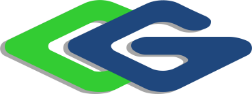 შპს „მენესო ჰესი“დუშეთის მუნიციპალიტეტის სოფ. მენესოს მიმდებარე ტერიტორიაზე, მდ. არაგვზე 7,4 მგვტ დადგმული სიმძლავრის ჰიდროელექტროსადგურის (მენესო ჰესი) მშენებლობის და ექსპლუატაციის პროექტინარჩენების მართვის გეგმაშემსრულებელი შპს „გამა კონსალტინგი“დირექტორი                    ზ. მგალობლიშვილი2020 წელიGAMMA Consulting Ltd. 19d. Guramishvili av, 0192, Tbilisi, GeorgiaTel: +(995 32) 261 44 34  +(995 32) 260 15 27 E-mail: gamma@gamma.gewww.facebook.com/gammaconsultingGeorgiaშესავალიწინამდებარე ნარჩენების  მართვის გეგმა ეხება დუშეთის მუნიციპალიტეტის სოფ. მენესოს მიმდებარე ტერიტორიაზე, მდ. არაგვზე 7,4 მგვტ სიმძლავრის დერივაციული ტიპის ჰესის - მენესო ჰესის მშენებლობის და ექსპლუატაციის პროექტს. ვინაიდან დაგეგმილი საქმიანობის პროცესში მოსალოდნელია, როგორც სახიფათო ასევე არასახიფათო ნარჩენები, „ნარჩენების მართვის კოდექსი“-ს მოთხოვნების საფუძველზე. კანონის მე-14 მუხლის პირველი პუნქტის შესაბამისად „ფიზიკური ან იურიდიული პირი, რომლის საქმიანობის შედეგად წლის განმავლობაში 200 ტონაზე მეტი არასახიფათო ნარჩენი ან 1000 ტონაზე მეტი ინერტული ნარჩენი ან ნებისმიერი რაოდენობის სახიფათო ნარჩენი წარმოიქმნება, ვალდებულია შეიმუშაოს კომპანიის ნარჩენების მართვის გეგმა“. ნარჩენების მართვის გეგმა ახლდება ყოველ 3 წელიწადში ან წარმოქმნილი ნარჩენების სახეობის, რაოდენობის შეცვლის და დამუშავების პროცესში არსებითი ცვლილებების შეტანის შემთხვევაში.ცხრილი 1.1.  ინფორმაცია საქმიანობის განმახორციელებელი კომპანიის შესახებ მოცემულია ცხრილში.ნარჩენების მართვის გეგმის მიზნები და ამოცანებიწინამდებარე ნარჩენების მართვის გეგმა ადგენს დუშეთის მუნიციპალიტეტში მდ. არაგვზე „მენესო ჰესი“-ს მშენებლობის და ექსპლუატაციის პროცესში წარმოქმნილი საწარმოო და საყოფაცხოვრებო ნარჩენების შეგროვების, ტრანსპორტირების, განთავსების, გაუვნებლობისა და ხელახალი გამოყენების წესებს, გარემოსდაცვითი, სანიტარიულ–ჰიგიენური და ეპიდემიოლოგიური ნორმების და წესების მოთხოვნების დაცვით. ნარჩენების მართვის პროცესის ძირითადი ამოცანებია:ნარჩენების იდენტიფიკაციის უზრუნველყოფა, მათი სახეების მიხედვით;ნარჩენების სეპარირებული შეგროვების უზრუნველყოფა, მათი დროებითი განთავსებისათვის საჭირო პირობების დაცვა, რათა გამოირიცხოს ნარჩენების მავნე ზემოქმედება გარემოზე და ადამიანთა ჯანმრთელობაზე;ნარჩენების ტრანსპორტირების პირობების უზრუნველყოფა, რომლის დროსაც გამორიცხული უნდა იქნას ნარჩენების გაფანტვა, დაკარგვა, ავარიული სიტუაციების შექმნა, გარემოსა და ადამიანთა ჯანმრთელობისათვის ზიანის მიყენება;გაუვნებლობის, გადამუშავების ან ხელახალი გამოყენების დროს გარემოს და ადამიანის ჯანმრთელობისათვის უვნებელი მეთოდების გამოყენება;ნარჩენების რაოდენობის შემცირება;ნარჩენების მეორადი გამოყენება;ნარჩენების მართვაზე პერსონალის პასუხისმგებლობის განსაზღვრა;საწარმოო და საყოფაცხოვრებო ნარჩენების აღრიცხვის უზრუნველყოფა.წინამდებარე გეგმა  მოიცავს დაგეგმილი საქმიანობის ყველა სახეს, რომლის დროს წარმოიქმნება ნარჩენები, მათ შორის:საქმიანობა (მშენებლობა და ექსპლუატაცია) ნორმალურ პირობებში;საქმიანობა არა ნორმალურ პირობებში (მაგ. სარემონტო სამუშაოების ჩატარების დროს);საქმიანობა ავარიული სიტუაციის დროს.გეგმაში მოცემული მითითებების შესრულება სავალდებულოა საქმიანობის განმახორციელებელის ყველა თანამშრომლისათვის.ნარჩენების მართვის გეგმის მიზნები და ამოცანებიწინამდებარე ნარჩენების მართვის გეგმა ადგენს დუშეთის მუნიციპალიტეტში მდ. არაგვზე 7,4 მგვტ დადგმული სიმძლავრის ჰესის მშენებლობის და ექსპლუატაციის პროცესში წარმოქმნილი საწარმოო და საყოფაცხოვრებო ნარჩენების შეგროვების, ტრანსპორტირების, განთავსების, გაუვნებლობისა და ხელახალი გამოყენების წესებს, გარემოსდაცვითი, სანიტარიულ–ჰიგიენური და ეპიდემიოლოგიური ნორმების და წესების მოთხოვნების დაცვით. ნარჩენების მართვის პროცესის ძირითადი ამოცანებია:ნარჩენების იდენტიფიკაციის უზრუნველყოფა, მათი სახეების მიხედვით;ნარჩენების სეპარირებული შეგროვების უზრუნველყოფა, მათი დროებითი განთავსებისათვის საჭირო პირობების დაცვა, რათა გამოირიცხოს ნარჩენების მავნე ზემოქმედება გარემოზე და ადამიანთა ჯანმრთელობაზე;ნარჩენების ტრანსპორტირების პირობების უზრუნველყოფა, რომლის დროსაც გამორიცხული უნდა იქნას ნარჩენების გაფანტვა, დაკარგვა, ავარიული სიტუაციების შექმნა, გარემოსა და ადამიანთა ჯანმრთელობისათვის ზიანის მიყენება;გაუვნებლობის, გადამუშავების ან ხელახალი გამოყენების დროს გარემოს და ადამიანის ჯანმრთელობისათვის უვნებელი მეთოდების გამოყენება;ნარჩენების რაოდენობის შემცირება;ნარჩენების მეორადი გამოყენება;ნარჩენების მართვაზე პერსონალის პასუხისმგებლობის განსაზღვრა;საწარმოო და საყოფაცხოვრებო ნარჩენების აღრიცხვის უზრუნველყოფა.წინამდებარე გეგმა  მოიცავს დაგეგმილი საქმიანობის ყველა სახეს, რომლის დროს წარმოიქმნება ნარჩენები, მათ შორის:საქმიანობა (მშენებლობა) ნორმალურ პირობებში;საქმიანობა ავარიული სიტუაციის დროს.გეგმაში მოცემული მითითებების შესრულება სავალდებულოა საქმიანობის განმახორციელებელი კომპანიის - შპს „მენესო ჰესი“-ს ყველა თანამშრომლისათვის.ნარჩენების კლასიფიკაციანარჩენების მართვის კოდექსი [მუხლი 3] განსაზღვრავს ტერმინ ნარჩენის მნიშვნელობას, კერძოდ: ნარჩენი არის ნებისმიერი ნივთიერება ან ნივთი, რომელსაც მფლობელი იშორებს, განზრახული აქვს მოიშოროს ან ვალდებულია მოიშოროს [პუნქტი „ა“].ნარჩენების მართვის შემდგომი ღონისძიებები მნიშვნელოვნადაა დამოკიდებული კლასიფიკაციაზე, რომელიც უნდა ჩატარდეს მათი წარმოქმნის ადგილზე. ნარჩენების სეგრეგაცაია, მათი შენახვის წესების დაცვა და ბოლოს, დამუშავება/განადგურება - ყოველივე ეს მოითხოვს ნარჩენების სწორ კლასიფიკაციას.ნარჩენების მართვაზე პასუხისმგებელი პირი ვალდებულია მოახდინოს არსებული ნარჩენების კლასიფიკაცია არსებული კანონმდებლობისა და სტანდარტების შესაბამისად. იმ შემთხვევაში, თუ ნარჩენების კლასიფიკაციის ზოგადი მეთოდოლოგია არ იქნება ამომწურავი, ნარჩენების კლასიფიკაციის უზრუნველსაყოფად უნდა ჩატარდეს ნარჩენების ნიმუშების ლაბორატორიული კვლევა.ცხრილებში 3.1.1 და 3.1.2 მოცემულია ნარჩენების კლასიფიკაცია და მისი განმსაზღვრელი მახასიათებლები, რომლებიც განსაზღვრულია საქართველოს ნარჩენების კოდექსით და ევროდირექტივებით.ცხრილი 3.1.1. ნარჩენების კლასიფიკაცია და განმსაზღვრელი მახასიათებლები საქართველოს ნარჩენების მართვის კოდექსის მიხედვითცხრილი  3.1.2.  ნარჩენების  კლასიფიკაციის  და  განმსაზღვრელი  მახასიათებლები  ევროდირექტივების მიხედვითნარჩენების მართვის იერარქია და პრინციპებისაქართველოში ნარჩენების მართვის პოლიტიკა და ნარჩენების მართვის სფეროში საქართველოს კანონმდებლობა ეფუძნება ნარჩენების მართვის შემდეგ იერარქიას:პრევენცია;ხელახალი გამოყენებისთვის მომზადება;რეციკლირება;სხვა სახის აღდგენა, მათ შორის, ენერგიის აღდგენა;განთავსება.ნარჩენების მართვის იერარქიასთან მიმართებით კონკრეტული ვალდებულებების განსაზღვრისას მხედველობაში უნდა იქნეს მიღებული:ეკოლოგიური სარგებელი;შესაბამისი საუკეთესო ხელმისაწვდომი ტექნიკის გამოყენებით ტექნიკური განხორციელებადობა;ეკონომიკური მიზანშეწონილობა.ნარჩენების მართვა უნდა განხორციელდეს გარემოსა და ადამიანის ჯანმრთელობისათვის საფრთხის შექმნის გარეშე, კერძოდ, ისე, რომ ნარჩენების მართვამ:საფრთხე არ შეუქმნას წყალს, ჰაერს, ნიადაგს, ფლორას და ფაუნას;არ გამოიწვიოს ზიანი ხმაურითა და სუნით;არ მოახდინოს უარყოფითი გავლენა ქვეყნის მთელ ტერიტორიაზე, განსაკუთრებით – დაცულ ტერიტორიებზე და კულტურულ მემკვიდრეობაზე.ნარჩენების მართვა ხორციელდება შემდეგი პრინციპების გათვალისწინებით:„უსაფრთხოების წინასწარი ზომების მიღების პრინციპი“ – მიღებული უნდა იქნეს ზომები გარემოსთვის ნარჩენებით გამოწვეული საფრთხის თავიდან ასაცილებლად, მაშინაც კი, თუ არ არსებობს მეცნიერულად დადასტურებული მონაცემები;პრინციპი „დამბინძურებელი იხდის“ – ნარჩენების წარმომქმნელი ან ნარჩენების მფლობელი ვალდებულია გაიღოს ნარჩენების მართვასთან დაკავშირებული ხარჯები;„სიახლოვის პრინციპი“ – ნარჩენები უნდა დამუშავდეს ყველაზე ახლოს მდებარე ნარჩენების დამუშავების ობიექტზე, გარემოსდაცვითი და ეკონომიკური ეფექტიანობის გათვალისწინებით;„თვითუზრუნველყოფის პრინციპი“ – უნდა ჩამოყალიბდეს და ფუნქციონირებდეს მუნიციპალური ნარჩენების განთავსებისა და აღდგენის ობიექტების ინტეგრირებული და ადეკვატური ქსელი.პროექტი მოკლე აღწერადაგეგმილი საქმიანობის მიზანია დუშეთის მუნიციპალიტეტში, მდ. არაგვზე, 915-885 მ.ზ.დ. ნიშნულებს შორის 7,4 მგვტ სიმძლავრის დერივაციული ტიპის ჰესის - მენესო ჰესის მშენებლობა და ექსპლუატაცია. საპროექტო ტერიტორია განთავსებული იქნება მდ. არაგვის მარჯვენა შენაკადების მდ. სონდისხევის და მდ. დგნალის შესართავებს შორის მოქცეულ მონაკვეთზე.ჰესის ძირითადი პარამეტრების დაზუსტების მიზნით, დეტალური პროექტის მომზადების პროცესში, საკვლევ ტერიტორიაზე დამატებით ჩატარდა ტოპო-გეოდეზიური, საინჟინრო გეოლოგიური, ჰიდროგეოლოგიური და ჰიდროლოგიური სამუშაოები, ასევე განხორციელდა საველე-საძიებო და კამერალური სამუშაოები.ჩატარებული კვლევების შედეგების საფუძველზე დაზუსტდა საპროექტო ჰესის კომუნიკაციების განთავსების ტერიტორიები და მათი პარამეტრები, შეირჩა ჰესის ჰიდრავლიკური სქემა.მენესო ჰესის კაშხლის (სათავე ნაგებობა) განთავსების ნიშნულად განისაზღვრა მდინარის 914 - 915 მ.ზ.დ. ნიშნული (საანგარიშო ნიშნულად აღებულია მდინარის კალაპოტის ფსკერის ნიშნული), რომელიც მდებარეობს მარჯვენა შენაკადის მდ. სონდისხევის ქვემოთ 40 მეტრში. აღნიშნულ უბანზე მდინარის ხეობა შედარებით ვიწროა და მისი სიგანე 40-60 მ-ის ფარგლებშია.სათავე ნაგებობა წარმოადგენს დაბალდაწნევიან, ბეტონის წყალსაშვიან კაშხალს, ორმალიანი გამრეცხი რაბით და გვერდითი წყალმიმღებით. წყალმიმღებიდან წყალი გადადის ორკამერიან პერიოდული რეცხვის სალექარში, საერთო სიგრძით 162 მ, სიგანით 36 მ. სალექარიდან სათავეს იღებს ჰესის სადაწნეო მონოლითური რკინაბეტონის მილსადენი, რომლის დიამეტრი 3.4 მ იქნება, ხოლო საერთო სიგრძე - 2280 მ. სკოპინგის ეტაპზე, მილსადენის სიგრძედ განიხილებოდა 2400 მ, მილსადენის სიგრძის ცვლილება განაპირობა ჰესის შენობის განთავსების ტერიტორიის ცვლილებამ, რომელმაც დაახლოებით 120 მეტრით გადაიწია მდინარის ზედა ბიეფში. ამით შემცირდა სადაწნეო მილსადენის სიგრძე. სადაწნეო მილსადენი მოეწყობა მიწის ქვეშ და ჰესის უშუალო სიახლოვეს განშტოვდება ორ სატურბინო მილსადენად, სიგრძით თითოეული 25 მ (d=1800 მმ). წყალი, სადაწნეო მილსადენით მიეწოდება სამანქანო შენობაში დამონტაჟებულ ორ ჰორიზონტალურ, ,,ფრენსისის’’ ტიპის ტურბინას.ჰესის შენობა წარმოადგენს მიწისზედა შენობას, რომლის ზომებია: 35X19.1 მ, სიმაღლე – 12.5 მ. თითოეული ტურბინის საანგარიშო წყლის ხარჯია 13.5 მ3/წმ, საანგარიშო დაწნევა – 31.0 მ, ნომინალური სიმძლავრე – 3.7 მგვტ.ტურბინები დაკომპლექტებული იქნება შესაბამისი ბრუნთა რიცხვის სინქრონული ჰიდროგენერატორებით. აგრეგატის ნომინალური სიმძლავრე შეადგენს 3.7 მგვტ, ჰესის დადგმული სიმძლავრე – 3.7X2=7.4 მგვტ. ჰესის ელექტროენერგიის გამომუშავება საშუალო წელში შეადგენს 45.6 მლნ კვტ.სთ.გამომუშავებული ელექტროენერგია მიეწოდება 110 კვ ღია სატრანსფორმატორო ქვესადგურს, საიდანაც 110 კვ ძაბვის ელექტროგადამცემი ხაზის მეშვეობით, მიუერთდება არსებულ 110 კვ ძაბვის ელექტროგადამცემ ხაზს. ჰესის ტურბინებში გადამუშავებული წყალი ღია გამყვანი არხით ჩაედინება მდინარე არაგვში. ჰიდროელექტროსადგურის მართვა პროექტით გათვალისწინებულია ავტომატურ რეჟიმში.საქმიანობის განხორციელების პროცესში წარმოქმნილი ნარჩენების სახეობები და მიახლოებითი რაოდენობებიჰესის მშენებლობის და ექსპლუატაციის პროცესში მოსალოდნელი ნარჩენების სახეები და მიახლოებითი რაოდენობები მოცემულია ცხრილში 4.1.1ცხრილი 4.1.1 ჰესის მშენებლობის და ექსპლუატაციის ეტაპზე მოსალოდნელი ნარჩენების მართვის გეგმანარჩენების მართვის პროცესის აღწერანარჩენების პრევენციისა და აღდგენისთვის გათვალისწინებული ღონისძიებებიჰესის მშენებლობა-ექსპლუატაციის პროცესში გათვალისწინებული იქნება ნარჩენების პრევენციის და აღდგენის შემდეგი სახის ღონისძიებები:საქმიანობის ფარგლებში გამოყენებული მანქანა-დანადგარების გარემონტება მოხდება  საქმიანი ეზოს ტერიტორიაზე, რომელიც მოწყობილია შესაბამისი პირობების მიხედვით.მომსახურე პერსონალს ჩაუტარდება ტრეინინგები ნარჩენების (განსაკუთრებით საყოფაცხოვრებო ნარჩენები) პრევენციის საკითხებზე.სარემონტო-პროფილაქტიკური სამუშაოების შესრულებისას გათვალისწინებული იქნება  ნარჩენების პრევენციის და აღდგენის შემდეგი ღონისძიებები;ნებისმიერი სახის სამშენებლო მასალა, ნივთები ან ნივთიერება ობიექტის ტერიტორიაზე შემოტანილი იქნება იმ რაოდენობით, რაც საჭიროა სამშენებლო სამუშაოების/ ტექნოლოგიური პროცესის სრულყოფილად წარმართვისათვის. ტერიტორიებზე მასალების ხანგრძლივი დროით დასაწყობება არ მოხდება;სამშენებლო მასალების, კონსტრუქციების, ტექნოლოგიური პროცესისათვის საჭირო ნივთების დიდი ნაწილი შემოტანილი იქნება მზა სახით (მაგ. ინერტული მასალები, ბეტონის ნარევი, ხე-ტყის მასალა და სხვ.);სამშენებლო მასალების, კონსტრუქციების, ტექნოლოგიური პროცესისათვის საჭირო ნივთების და ნივთიერებების შესყიდვისას უპირატესობა მიენიჭება გარემოსთვის უსაფრთხო და ხარისხიან პროდუქციას. გადამოწმდება პროდუქციის საერთაშორისო სტანდარტებთან შესაბამისობა (მაგ. გაკონტროლდება შემოსატან ნავთობპროდუქტებში მდგრადი ორგანულ დამაბინძურებლების PCB. არსებობა);უპირატესობა მიენიჭება ხელმეორედ გამოყენებად ან გადამუშავებად, ბიოლოგიურად დეგრადირებად ან გარემოსათვის უვნებლად დაშლად ნივთიერებებს, მასალებს და ქიმიურ ნაერთებს;წარმოქმნილი ნარჩენები შესაძლებლობისამებრ გამოყენებული იქნება ხელმეორედ (მაგ. ლითონის კონსტრუქციები, ტერიტორიაზე არსებული ნაყარი გრუნტი, პოლიეთილენის მასალები და სხვ.).ნარჩენების სეპარირებული შეგროვებასაქმიანობის განხორციელების პროცესში ორგანიზებული და დანერგილი იქნება ნარჩენების სეპარირებული შეგროვების მეთოდი, მათი სახეობის და საშიშროების ტიპის მიხედვით: საწარმოს ტერიტორიაზე, შესაბამის უბანზე დაიდგმება ორ-ორი განსხვავებული ფერის პლასტმასის კონტეინერები, შესაბამისი წარწერებით.ვადაგასული და მწყობრიდან გამოსული აკუმულატორები (ელექტროლიტისაგან დაუცლელი)  პირდაპირ გატანილი იქნება დროებითი შენახვის უბანზე (სასაწყობე სათავსი) და განთავსდება ხის ყუთებში, რომელსაც ექნება ლითონის ქვესადგამი;თხევადი სახიფათო ნარჩენები (ზეთები, საპოხი მასალები, საღებავების ნარჩენები და სხვ.), ცალ-ცალკე შეგროვდება პლასტმასის ან ლითონის დახურულ კანისტრებში და გატანილი იქნება დროებითი შენახვის უბანზე;ლუმინესცენტური ნათურები და სხვ. ვერცხლისწყლის შემცველი ნივთები განთავსდება კარგად შეკრულ პოლიეთილენის პარკებში და შემდეგ  მუყაოს დაუზიანებელ შეფუთვაში. გატანილი იქნება დროებითი შენახვის უბანზე;ლაზერული პრინტერების ნამუშევარი კარტრიჯები განთავსდება კარგად შეკრულ პოლიეთილენის პარკებში და გატანილი იქნება დროებითი შენახვის უბანზე;ნამუშევარი საბურავები შეგროვდება ნარჩენის წარმოქმნის ადგილზე, მყარი საფარის მქონე ღია მოედანზე;დაბინძურებული ნიადაგი და გრუნტი დასაწყობდება წარმოქმნის ადგილის სიახლოვეს, მყარი საფარის მქონე გადახურულ მოედანზე;ექსკავირებული, მშენებლობისთვის გამოუყენებელი გრუნტი და ბეტონის ნარჩენები გატანილი იქნება სამშენებლო ნარჩენების ნაგავსაყრელზე;ხე-ტყის ნარჩენები დაგროვდება წარმოქმნის ადგილზე, სპეციალურად გამოყოფილ მოედანზე; ნახერხი - ფარდულში ან  პოლიეთილენით გადაფარებულ მოედანზე;ფერადი და შავი ლითონების ჯართი დაგროვდება ნარჩენების წარმოქმნის ადგილზე სპეციალურად გამოყოფილ მოედანზე;პოლიეთილენის ნარჩენები (შესაფუთი, ჰერმეტიზაციის მასალა, მილები და სხვ.). დაგროვდება წარმოქმნის ადგილზე, სპეციალურად გამოყოფილ მოედანზე;აკრძალული იქნება:ნარჩენების წარმოქმნის ადგილზე ხანგრძლივი დაგროვება (იმაზე მეტი ხნით ვიდრე საჭიროა);მყარი საყოფაცხოვრებო ნარჩენებისათვის განკუთვნილ კონტეინერებში სახიფათო ნარჩენების მოთავსება;თხევადი სახიფათო ნარჩენების შეგროვება და დასაწყობება ღია, ატმოსფერული ნალექებისგან დაუცველ ტერიტორიაზე;რეზინის ან სხვა ნარჩენების დაწვა;ზეთების, საპოხი მასალების, ელექტროლიტის გადაღვრა მდინარეში ან კანალიზაციის სისტემებში ჩაშვება;აკუმულატორებზე, კარტრიჯებზე მექანიკური ზემოქმედება;ნარჩენების დროებითი შენახვის მეთოდები და პირობებისაქმიანობის განხორციელების პროცესში წარმოქმნილი ნარჩენების დროებითი დასაწყობების უბნებისთვის გათვალისწინებული იქნება შემდეგი პირობების დაცვა:სახიფათო ნარჩენების განთავსებისთვის მოეწყობა სასაწყობე სათავსი (კონტეინერული ტიპის), შემდეგი  მოთხოვნების დაცვით:სათავსს ექნება სათანადო აღნიშვნა და დაცული იქნება ატმოსფერული ნალექების ზემოქმედებისა და უცხო პირების ხელყოფისაგან;სათავსის იატაკი და კედლები მოპირკეთებული იქნება მყარი საფარით;სათავსის ჭერი მოეწყობა ტენმედეგი მასალით;სათავსი აღჭურვილი იქნება ხელსაბანით და ონკანით, წყალმიმღები ტრაპით;ნარჩენების განთავსებისათვის მოეწყობა სტელაჟები და თაროები;ნარჩენების განთავსდება მხოლოდ ჰერმეტულ ტარაში შეფუთულ მდგომარეობაში, რომელსაც ექნება სათანადო მარკირება.ობიექტის ტერიტორიაზე ნარჩენების დროებითი დასაწყობების მოედნები შესაბამისობაში იქნება შემდეგ მოთხოვნებთან:მოედნის საფარი იქნება მყარი;მოედნის მთელ პერიმეტრზე მოეწყობა შემოღობვა და შემოზვინვა, რათა გამოირიცხოს მავნე ნივთიერებების მოხვედრა მდინარეში ან ნიადაგზე;მოედანს ექნება მოსახერხებელი მისასვლელი ავტოტრანსპორტისათვის;ნარჩენების ატმოსფერული ნალექების და ქარის ზემოქმედებისაგან დასაცავად გათვალისწინებული იქნება ეფექტური დაცვა (ფარდული, ნარჩენების  განთავსება ტარაში, კონტეინერები და ა.შ.).;მოედნების პერიმეტრზე გაკეთდება შესაბამისი აღნიშვნები და დაცული იქნება უცხო პირობის ხელყოფისაგან.არჩენების ტრანსპორტირების წესებინარჩენების ტრანსპორტირება განხორციელდება სანიტარიული და გარემოსდაცვითი წესების სრული დაცვით:ნარჩენების ჩატვირთვა/გადმოტვირთვა და ტრანსპორტირებასთან დაკავშირებული ყველა ოპერაცია მაქსიმალურად იქნება მექანიზირებული და ჰერმეტული;ნარჩენების ჩატვირთვა სატრანსპორტო საშუალებებში მოხდება მათი ძარების ტევადობის შესაბამისად; დაუშვებელია ნარჩენების დაკარგვა და გაფანტვა ტრანსპორტირების დროს;ტრანსპორტირების დროს, თანმხლებ პირს ექნება შესაბამისი დოკუმენტი – „სახიფათო ნარჩენის გატანის მოთხოვნა“, რომელიც დამოწმებული უნდა იყოს ხელმძღვანელობის მიერ.  სატრანსპორტო ოპერაციის დასრულებისთანავე აუცილებელია ჩატარდეს ავტოსატრანსპორტო საშუალების გაწმენდა, გარეცხვა და გაუვნებლობა (სატრანსპორტო საშუალებების გარეცხვა უნდა მოხდეს რეგიონში არსებულ ავტოსამრეცხაოებში, აკრძალულია მანქანების გარეცხვა მდინარეთა კალაპოტებში);ნარჩენების გადასატანად გამოყენებულ სატრანსპორტო საშუალებას უნდა ქონდეს გამაფრთხილებელი ნიშანი.ნარჩენებთან უსაფრთხო მოპყრობის ზოგადი მოთხოვნებიპერსონალს, რომელიც დაკავებულია ნარჩენების მართვის სფეროში (შეგროვება, შენახვა, ტრანსპორტირება, მიღება/ჩაბარება) გავლილი ექნება შესაბამისი სწავლება შრომის დაცვის და პროფესიული უსაფრთხოების საკითხებში;პერსონალი უზრუნველყოფილი იქნება სპეცტანსაცმლით, ფეხსაცმლით და ინდივიდუალური დაცვის საშუალებებით. საჭიროების შემთხვევაში პერსონალის ტანსაცმელი ექვემდებარება სპეციალურ დამუშავებას, განსაკუთრებით სახიფათო ნარჩენებთან დაკავშირებულ ოპერაციების შესრულების შემდეგ;პერსონალს უნდა შეეძლოს პირველადი დახმარების აღმოჩენა მოწამვლის ან ტრავმირების შემთხვევაში ნარჩენებთან მუშაობის დროს;სამუშაოზე არ დაიშვება პირი, რომელსაც არ აქვს გავლილი შესაბამისი მომზადება, არა აქვს სპეცტანსაცმელი, ასევე ავადმყოფობის ნიშნების არსებობის შემთხვევაში;ნარჩენების შეგროვების ადგილზე დაუშვებელია დადგენილ ნორმაზე მეტი რაოდენობის ნარჩენების განთავსება. დაუშვებელია ნარჩენების განთავსება ნაპერწკალ–სითბო წარმომქმნელ წყაროებთან ახლოს;ნარჩენების რამდენიმე სახის ერთად განთავსების დროს გათვალისწინებული იქნება მათი შეთავსებადობა;ნარჩენების დაგროვების ადგილებში დაუშვებელია უცხო საგნების, პირადი ტანსაცმლის, სპეცტანსაცმლის, ინდ. დაცვის საშუალებების შენახვა, ასევე სასტიკად იკრძალება საკვების მიღება;ნარჩენებთან მუშაობის დროს  საჭიროა პირადი ჰიგიენის წესების მკაცრი დაცვა, მუშაობის დასრულების შემდეგ  აუცილებელია ხელების დაბანა;მოწამვლის ნიშნების შემთხვევაში, სამუშაო უნდა შეწყდეს და პირმა უნდა მიმართოს უახლოეს  სამედიცინო პუნქტს და შეატყობინოს ამ შემთხვევაზე სტრუქტურული ერთეულის ხელმძღვანელობას.ხანძარსახიფათო ნარჩენების შეგროვების ადგილები იქნება ხანძარქრობის საშუალებებით. ამ სახის ნარჩენების განთავსების ადგილებში სასტიკად იკრძალება მოწევა და ღია ცეცხლით სარგებლობა;პერსონალმა უნდა იცოდეს ნარჩენების თვისებები და ხანძარქრობის წესები. ცეცხლმოკიდებული ადვილად აალებადი  ან საწვავი სითხეების ჩაქრობა შესაძლებელია ცეცხლსაქრობის, ქვიშის ან აზბესტის ქსოვილის საშუალებით;ცეცხლმოკიდებული გამხსნელების ჩაქრობა წყლით დაუშვებელია.პასუხისმგებელი ნარჩენების მართვაზეკომპანიის  ხელმძღვანელი ვალდებულია:საქმიანობის პროცესში წარმოქმნილი ნარჩენების მართვის სფეროში საქართველოს კანონმდებლობის მოთხოვნების შესრულებაზე;კომპანიის ნარჩენების მართვისათვის საჭირო მოწყობილობით, რესურსით და ინვენტარით  უზრუნველყოფაზე; ნარჩენების მართვასთან დაკავშირებით გამოვლენილი ნებისმიერი დარღვევის ან ინციდენტის შემთხვევაში სათანადო მაკორექტირებელი ღონისძიებების შესრულებაზე.გარემოსდაცვითი მმართველი ვალდებულია:განახორციელოს შიდა კონტროლი ნარჩენების მართვის სფეროში საქართველოს კანონმდებლობის მოთხოვნების შესრულებაზე;განახორციელოს შიდა კონტროლი ნარჩენების მართვის გეგმასთან დაკავშირებით, საქართველოს კანონმდებლობის შესაბამისად.მოამზადოს, წელიწადში ერთხელ გადახედოს და საჭიროების შემთხვევაში განაახლოს კომპანიის ნარჩენების მართვის გეგმა ან/და კონტრაქტორი კომპანიის შემთხვევაში მიაწოდოს მას სრული და სანდო ინფორმაცია ნარჩენების სახეობების, რაოდენობის, მართვის საკითხებთან და სხვ. დაკავშირებით; გაუწიოს ორგანიზება კომპანიის ნარჩენების მართვის გეგმით გათვალისწინებული ნარჩენების მართვის პროცესს;იზრუნოს კომპანიის ხელმძღვანელების და პერსონალის მიერ ნარჩენების მართვის გეგმით განსზღვრული მოთხოვნების სრულ და სწორ შესრულებაზე;ნარჩენების მართვის ასპექტების გათვალისწინებით მოახდინოს გარემოს, ჯანმრთელობისა და უსაფრთხოების დაცვის ეფექტურობის მაჩვენებლების ანგარიშგება ხელმძღვანელთან და გარეშე ორგანოებთან, როგორიცაა სახელისუფლო ორგანოები და კრედიტორები; ნარჩენების მართვასთან დაკავშირებით ნებისმიერი დარღვევის ან გარემოსდაცვითი ინციდენტის გამოვლენის შემთხვევაში განსაზღვროს სათანადო მაკორექტირებელი და პრევენციული ღონისძიებები და უზრუნველყოს მათი ადგილზე განხორციელება;ნარჩენების მართვის ეფექტურობის შესახებ მონაცემები წარუდგინოს შესაბამის სახელისუფლო ორგანოებს, მათი მხრიდან მოთხოვნის საფუძველზე; ნარჩენების მართვის გეგმით გათვალისწინებული მოთხოვნების შესრულების მიზნით, შეიმუშავოს, მიმოიხილოს და საჭიროების შემთხვევაში განაახლოს  შიდა პროცედურები; წელიწადში ერთხელ განიხილოს ნარჩენების განთავსების და მინიმიზაციის ალტერნატიული ვარიანტები; უზრუნველყოს სახიფათო ნარჩენების, შემდგომი მართვის მიზნით, გარემოსდაცვითი ნებართვის მქონე კონტრაქტორი კომპანიის შერჩევა, ხელშეკრულების გაფორმება და  ამ ხელშეკრულებების შესრულების კონტროლი;უზრუნველყოს ნარჩენების ტრანსპორტირებაზე ხელშეკრულების ლიცენზირებულ გადამზიდავთან გაფორმება, ან/და გარემოსდაცვითს სამინისტროსგან რეკომენდაციის/ნებართვის მოპოვება;ქონდეს მჭიდრო თანამშრომლობა გარემოსდაცვით სფეროში დასაქმებულ პერსონალთან,  რათა პირველ რიგში უზრუნველყოფილ იქნას ნარჩენების წარმოქმნის შემცირებისთვის სათანადო ზომების მიღება და შემდგომ, ყველა წარმოქმნილი ნარჩენის იდენტიფიცირება, მათი შეგროვების, ტრანსპორტირების და განთავსების პროცედურების განსაზღვრა და გარემოსდაცვითი თვალსაზრისით მისაღები ფორმით მათი ხელახალი გამოყენების, აღდგენის, გადამუშავების, მართვის და განთავსების შესაძლებლობების დადგენა;   უზრუნველყოს დასაქმებული პერსონალისთვის ნარჩენების მართვის გეგმის მოთხოვნების შესახებ ოფიციალური ტრენინგ პროგრამების ჩატარება და გააცნოს ასევე ნარჩენებთან უსაფრთხო მოპყრობის ზოგადი მოთხოვნები.საწარმოს პერსონალი, რომელიც დაკავებულია ნარჩენების მართვის სფეროში პასუხისმგებელია:ნარჩენების მართვის თაობაზე, გარემოსდაცვით მმართველს მიაწოდოს სრული, სწორი დოკუმენტაცია (ინფორმაცია);  გაუწიოს დახმარება გარემოსდაცვით მმართველს „ნარჩენების მართვის გეგმის“ მოთხოვნების შესრულების პროცესში.დანართებისახიფათოობის, გამაფრთხილებელი და ამკრძალავი ნიშნებისახიფათო ნარჩენები საინფორმაციო ფურცელისახიფათო ნარჩენები ტრასპორტირების  ფორმაგამგზავნიმიმღებიდატვირთვის ადგილიგადმოტვირთვის ადგილი გადამზიდველი №1გადამზიდველი № 2ტრანსპორტირებადადასტურება:საქმიანობის განმხორციელებელი კომპანია შპს „მენესო ჰესი“კომპანიის იურიდიული მისამართიქ. თბილისი, შიო მღვიმელის ქ. N6საქმიანობის განხორციელების ადგილის მისამართიდუშეთის მუნიციპალიტეტის სოფ. მენესოს მიმდებარედ.საქმიანობის სახე7.4 მგვტ სიმძლავრის ჰიდროელექტროსადგურის მშენებლობა და ექსპლუატაცია   შპს „მენესო ჰესი“-ს  საკონტაქტო მონაცემები:შპს „მენესო ჰესი“-ს  საკონტაქტო მონაცემები:საიდენტიფიკაციო კოდი401991662ელექტრონული ფოსტა zaalmir@gmail.com გარემოსდაცვითი მმართველიზაზა მირცხულავასაკონტაქტო ტელეფონი595 13 29 29ნარჩენის სახეობაგანსაზღვრებებისახიფათო ნარჩენებირომლებსაც აქვს ერთი ან მეტი სახიფათო ნარჩენების განმსაზღვრელი მახასიათებელი, კერძოდ: ფეთქებადი; მჟანგავი; ადვილად აალებადი; აალებადი; გამაღიზიანებელი; მავნე; ტოქსიკური; კანცეროგენული; კოროზიული; ინფექციური; რეპროდუქციისთვის ტოქსიკური; მუტაგენური; სენსიბილური; ეკოტოქსიკური; წყალთან, ჰაერთან ან მჟავასთან ურთიერთქმედებისას ტოქსიკურ ან მეტად ტოქსიკური აირების გამომყოფი; ნარჩენი, რომელმაც განთავსების შემდეგ შესაძლოა გამოყოს სხვა ნივთიერება, რომელსაც ზემოთ ჩამოთვლილი რომელიმე მახასიათებელი აქვს.არასახიფათო ნარჩენებინარჩენები, რომლებსაც არ მოიცავს „სახიფათო ნარჩენების“ განმარტებასაყოფაცხოვრებო ნარჩენებისაოჯახო მეურნეობის მიერ წარმოქმნილი ნარჩენები;მუნიციპალური ნარჩენებისაყოფაცხოვრებო ნარჩენები, აგრეთვე სხვა ნარჩენები, რომლებიც თავიანთი მახასიათებლებითა და შემადგენლობით საყოფაცხოვრებო ნარჩენების მსგავსიაინერტული ნარჩენებინარჩენები, რომლებიც არ განიცდის მნიშვნელოვან ფიზიკურ, ქიმიურ ან ბიოლოგიურ ცვლილებებს – არ იხსნება, არ იწვის და არ შედის სხვაგვარ ქიმიურ ან ფიზიკურ რეაქციაში, არ განიცდის ბიოდეგრადაციას და სხვა მასალაზე არ ახდენს ისეთ გავლენას, რომელიც გამოიწვევს გარემოს დაბინძურებას ან ადამიანის ჯანმრთელობის დაზიანებასბიოდეგრადირებადი ნარჩენებინარჩენები, რომლებიც ექვემდებარება ანაერობულ ან აერობულ დაშლასთხევადი ნარჩენებითხევად მდგომარეობაში არსებული ნარჩენებიცხოველური ნარჩენებიცხოველთან დაკავშირებული ნარჩენები (ცხოველის სხეული, ცხოველის სხეულის ნაწილი, ნაკელი, ხორცის წარმოების ნარჩენები, ცხოველზე ცდის ჩატარების შედეგად წარმოქმნილი ნარჩენები დასხვა)სამედიცინო ნარჩენებისამედიცინო დაწესებულებების, სამედიცინო  ლაბორატორიების, სამედიცინო კვლევითი ცენტრების, მზრუნველობის დაწესებულებების, ვეტერინარული კლინიკების, ფარმაცევტული საწარმოებისა და საწყობების მიერ წარმოქმნილი ნარჩენებისპეციფიკური ნარჩენიისეთი პროდუქტისგან წარმოქმნილი ნარჩენი, რომელიც თავისი მახასიათებლებისა და ფართო გავრცელების გამო ნარჩენად გადაქცევის შემდეგ  მართვის სპეციფიკური ზომების მიღებასა და  მოვლას  საჭიროებსნარჩენის სახეობაგანსაზღვრებებიინერტულიევროგაერთიანების 1999/31/EEC დირექტივის მე-2 მუხლში მოცემული განსაზღვრების შესაბამისად, წარმოადგენს ნარჩენებს, რომლებიც არ განიცდის მნიშვნელოვან ფიზიკურ, ქიმიურ ან ბიოლოგიურ ცვლილებებს. ინერტული ნარჩენები არ იხსნება, არ იწვის და არ ავლენს რაიმე სხვა სახის ფიზიკურ ან ქიმიურ რეაქციას; არ იხრწნება და უარყოფითად არ მოქმედებს რაიმე სხვა მატერიაზე, რომელთანაც შეხება აქვს; არ იწვევს გარემოს დაბინძურებას და არ აზიანებს ადამიანის ჯანმრთელობას. ამგვარი ნარჩენების დამაბინძურებელი ეფექტი და ეკოტოქსიკურობა უმნიშვნელოა და არ უქმნის საფრთხეს მიწისზედა და/ან მიწისქვეშა წყლების ხარისხს.მავნენარჩენები, რომლებიც განსაზღვრულია 91/689 დირექტივის 1(4) მუხლში და გააჩნია შემდეგი პოტენციური თვისებები: «ფეთქებადი», მჟავიანობა, ძალიან აალებადი ან აალებადი, გამაღიზიანებელი, ტოქსიკური, კანცეროგენული, კოროზიული, ინფექციური, ტერატოგენური, მუტაგენური; ჰაერთან, წყალთან ან მჟავასთან კონტაქტისას გამოყოფს ძალიან ტოქსიკურ ან ტოქსიკურ გაზებს; ნივთიერებები, რომლებსაც განადგურებისას შეუძლია წარმოშვას სხვა ნივთიერებები და ეკოტოქსიკური ნივთიერებები.უვნებელინარჩენები, რომლებიც ზემოაღწერილ განსაზღვრებას არ შეესაბამება.ნარჩენის კოდინარჩენის დასახელებასახიფათო (დიახ/არა)სახიფათოობის მახასიათებელისახიფათოობის მახასიათებელინარჩენის ფიზიკური მდგომარეობაწარმოქმნილი ნარჩენების მიახლოებითი რაოდენობა წლების წარმოქმნილი ნარჩენების მიახლოებითი რაოდენობა წლების წარმოქმნილი ნარჩენების მიახლოებითი რაოდენობა წლების წარმოქმნილი ნარჩენების მიახლოებითი რაოდენობა წლების წარმოქმნილი ნარჩენების მიახლოებითი რაოდენობა წლების განთავსება/აღდგენის ოპერაციებინარჩენის მართვა/კონტრაქტორი კომპანიებინარჩენის კოდინარჩენის დასახელებასახიფათო (დიახ/არა)სახიფათოობის მახასიათებელისახიფათოობის მახასიათებელინარჩენის ფიზიკური მდგომარეობამშენებლობამშენებლობაექსპლუატაციაექსპლუატაციაექსპლუატაციაგანთავსება/აღდგენის ოპერაციებინარჩენის მართვა/კონტრაქტორი კომპანიებინარჩენის კოდინარჩენის დასახელებასახიფათო (დიახ/არა)სახიფათოობის მახასიათებელისახიფათოობის მახასიათებელინარჩენის ფიზიკური მდგომარეობა2020-2021წ2021-2022 წ2022-2023 წ2022-2023 წ2022-2023 წგანთავსება/აღდგენის ოპერაციებინარჩენის მართვა/კონტრაქტორი კომპანიებინარჩენები, რომლებიც წარმოიქმნება ზედაპირის დამფერავი საშუალებების (საღებავები, ლაქები და მოჭიქვისას და ემალირებისას გამოყენებული საშუალებები), წებოვანი ნივთიერებების/შემკრავი მასალების, ლუქის დასადები მასალების და საბეჭდი მელნის წარმოების, მიღების, მიწოდებისა და გამოყენებისას (MFSU)- ჯგუფის კოდი 08ნარჩენები, რომლებიც წარმოიქმნება ზედაპირის დამფერავი საშუალებების (საღებავები, ლაქები და მოჭიქვისას და ემალირებისას გამოყენებული საშუალებები), წებოვანი ნივთიერებების/შემკრავი მასალების, ლუქის დასადები მასალების და საბეჭდი მელნის წარმოების, მიღების, მიწოდებისა და გამოყენებისას (MFSU)- ჯგუფის კოდი 08ნარჩენები, რომლებიც წარმოიქმნება ზედაპირის დამფერავი საშუალებების (საღებავები, ლაქები და მოჭიქვისას და ემალირებისას გამოყენებული საშუალებები), წებოვანი ნივთიერებების/შემკრავი მასალების, ლუქის დასადები მასალების და საბეჭდი მელნის წარმოების, მიღების, მიწოდებისა და გამოყენებისას (MFSU)- ჯგუფის კოდი 08ნარჩენები, რომლებიც წარმოიქმნება ზედაპირის დამფერავი საშუალებების (საღებავები, ლაქები და მოჭიქვისას და ემალირებისას გამოყენებული საშუალებები), წებოვანი ნივთიერებების/შემკრავი მასალების, ლუქის დასადები მასალების და საბეჭდი მელნის წარმოების, მიღების, მიწოდებისა და გამოყენებისას (MFSU)- ჯგუფის კოდი 08ნარჩენები, რომლებიც წარმოიქმნება ზედაპირის დამფერავი საშუალებების (საღებავები, ლაქები და მოჭიქვისას და ემალირებისას გამოყენებული საშუალებები), წებოვანი ნივთიერებების/შემკრავი მასალების, ლუქის დასადები მასალების და საბეჭდი მელნის წარმოების, მიღების, მიწოდებისა და გამოყენებისას (MFSU)- ჯგუფის კოდი 08ნარჩენები, რომლებიც წარმოიქმნება ზედაპირის დამფერავი საშუალებების (საღებავები, ლაქები და მოჭიქვისას და ემალირებისას გამოყენებული საშუალებები), წებოვანი ნივთიერებების/შემკრავი მასალების, ლუქის დასადები მასალების და საბეჭდი მელნის წარმოების, მიღების, მიწოდებისა და გამოყენებისას (MFSU)- ჯგუფის კოდი 08ნარჩენები, რომლებიც წარმოიქმნება ზედაპირის დამფერავი საშუალებების (საღებავები, ლაქები და მოჭიქვისას და ემალირებისას გამოყენებული საშუალებები), წებოვანი ნივთიერებების/შემკრავი მასალების, ლუქის დასადები მასალების და საბეჭდი მელნის წარმოების, მიღების, მიწოდებისა და გამოყენებისას (MFSU)- ჯგუფის კოდი 08ნარჩენები, რომლებიც წარმოიქმნება ზედაპირის დამფერავი საშუალებების (საღებავები, ლაქები და მოჭიქვისას და ემალირებისას გამოყენებული საშუალებები), წებოვანი ნივთიერებების/შემკრავი მასალების, ლუქის დასადები მასალების და საბეჭდი მელნის წარმოების, მიღების, მიწოდებისა და გამოყენებისას (MFSU)- ჯგუფის კოდი 08ნარჩენები, რომლებიც წარმოიქმნება ზედაპირის დამფერავი საშუალებების (საღებავები, ლაქები და მოჭიქვისას და ემალირებისას გამოყენებული საშუალებები), წებოვანი ნივთიერებების/შემკრავი მასალების, ლუქის დასადები მასალების და საბეჭდი მელნის წარმოების, მიღების, მიწოდებისა და გამოყენებისას (MFSU)- ჯგუფის კოდი 08ნარჩენები, რომლებიც წარმოიქმნება ზედაპირის დამფერავი საშუალებების (საღებავები, ლაქები და მოჭიქვისას და ემალირებისას გამოყენებული საშუალებები), წებოვანი ნივთიერებების/შემკრავი მასალების, ლუქის დასადები მასალების და საბეჭდი მელნის წარმოების, მიღების, მიწოდებისა და გამოყენებისას (MFSU)- ჯგუფის კოდი 08ნარჩენები, რომლებიც წარმოიქმნება ზედაპირის დამფერავი საშუალებების (საღებავები, ლაქები და მოჭიქვისას და ემალირებისას გამოყენებული საშუალებები), წებოვანი ნივთიერებების/შემკრავი მასალების, ლუქის დასადები მასალების და საბეჭდი მელნის წარმოების, მიღების, მიწოდებისა და გამოყენებისას (MFSU)- ჯგუფის კოდი 08ნარჩენები, რომლებიც წარმოიქმნება ზედაპირის დამფერავი საშუალებების (საღებავები, ლაქები და მოჭიქვისას და ემალირებისას გამოყენებული საშუალებები), წებოვანი ნივთიერებების/შემკრავი მასალების, ლუქის დასადები მასალების და საბეჭდი მელნის წარმოების, მიღების, მიწოდებისა და გამოყენებისას (MFSU)- ჯგუფის კოდი 08ნარჩენები, რომლებიც წარმოიქმნება ზედაპირის დამფერავი საშუალებების (საღებავები, ლაქები და მოჭიქვისას და ემალირებისას გამოყენებული საშუალებები), წებოვანი ნივთიერებების/შემკრავი მასალების, ლუქის დასადები მასალების და საბეჭდი მელნის წარმოების, მიღების, მიწოდებისა და გამოყენებისას (MFSU)- ჯგუფის კოდი 0808 01 საღებავების და ლაქების წარმოების, მიღების, მიწოდების, გამოყენებისა და მოცილების პროცესში წარმოქმნილი ნარჩენები08 01 საღებავების და ლაქების წარმოების, მიღების, მიწოდების, გამოყენებისა და მოცილების პროცესში წარმოქმნილი ნარჩენები08 01 საღებავების და ლაქების წარმოების, მიღების, მიწოდების, გამოყენებისა და მოცილების პროცესში წარმოქმნილი ნარჩენები08 01 საღებავების და ლაქების წარმოების, მიღების, მიწოდების, გამოყენებისა და მოცილების პროცესში წარმოქმნილი ნარჩენები08 01 საღებავების და ლაქების წარმოების, მიღების, მიწოდების, გამოყენებისა და მოცილების პროცესში წარმოქმნილი ნარჩენები08 01 საღებავების და ლაქების წარმოების, მიღების, მიწოდების, გამოყენებისა და მოცილების პროცესში წარმოქმნილი ნარჩენები08 01 საღებავების და ლაქების წარმოების, მიღების, მიწოდების, გამოყენებისა და მოცილების პროცესში წარმოქმნილი ნარჩენები08 01 საღებავების და ლაქების წარმოების, მიღების, მიწოდების, გამოყენებისა და მოცილების პროცესში წარმოქმნილი ნარჩენები08 01 საღებავების და ლაქების წარმოების, მიღების, მიწოდების, გამოყენებისა და მოცილების პროცესში წარმოქმნილი ნარჩენები08 01 საღებავების და ლაქების წარმოების, მიღების, მიწოდების, გამოყენებისა და მოცილების პროცესში წარმოქმნილი ნარჩენები08 01 საღებავების და ლაქების წარმოების, მიღების, მიწოდების, გამოყენებისა და მოცილების პროცესში წარმოქმნილი ნარჩენები08 01 საღებავების და ლაქების წარმოების, მიღების, მიწოდების, გამოყენებისა და მოცილების პროცესში წარმოქმნილი ნარჩენები08 01 საღებავების და ლაქების წარმოების, მიღების, მიწოდების, გამოყენებისა და მოცილების პროცესში წარმოქმნილი ნარჩენები08 01 11*ნარჩენი საღებავი და ლაქი, რომელიც შეიცავს ორგანულ გამხსნელებს ან სხვა საშიშ ქიმიურ ნივთიერებებსდიახH 6H 6მყარი30კგ30 კგ10 კგ10 კგ10 კგD10შპს „სანიტარი“08 03 საბეჭდი მელანის წარმოების, მირების, მიწოდებისა და გამოყენების პროცესში წარმოქმნილი ნარჩენი08 03 საბეჭდი მელანის წარმოების, მირების, მიწოდებისა და გამოყენების პროცესში წარმოქმნილი ნარჩენი08 03 საბეჭდი მელანის წარმოების, მირების, მიწოდებისა და გამოყენების პროცესში წარმოქმნილი ნარჩენი08 03 საბეჭდი მელანის წარმოების, მირების, მიწოდებისა და გამოყენების პროცესში წარმოქმნილი ნარჩენი08 03 საბეჭდი მელანის წარმოების, მირების, მიწოდებისა და გამოყენების პროცესში წარმოქმნილი ნარჩენი08 03 საბეჭდი მელანის წარმოების, მირების, მიწოდებისა და გამოყენების პროცესში წარმოქმნილი ნარჩენი08 03 საბეჭდი მელანის წარმოების, მირების, მიწოდებისა და გამოყენების პროცესში წარმოქმნილი ნარჩენი08 03 საბეჭდი მელანის წარმოების, მირების, მიწოდებისა და გამოყენების პროცესში წარმოქმნილი ნარჩენი08 03 საბეჭდი მელანის წარმოების, მირების, მიწოდებისა და გამოყენების პროცესში წარმოქმნილი ნარჩენი08 03 საბეჭდი მელანის წარმოების, მირების, მიწოდებისა და გამოყენების პროცესში წარმოქმნილი ნარჩენი08 03 საბეჭდი მელანის წარმოების, მირების, მიწოდებისა და გამოყენების პროცესში წარმოქმნილი ნარჩენი08 03 საბეჭდი მელანის წარმოების, მირების, მიწოდებისა და გამოყენების პროცესში წარმოქმნილი ნარჩენი08 03 საბეჭდი მელანის წარმოების, მირების, მიწოდებისა და გამოყენების პროცესში წარმოქმნილი ნარჩენი08 03 17*პრინტერის ტონერი/მელანის ნარჩენები, რომელიც შეიცავს სახიფათო ნივთიერებებსდიახH 6H 6მყარი10 კგ10 კგ10 კგ10 კგ10 კგD9შპს „სანიტარი“არაორგანული, ლითონის შემცველი ნარჩენები, რომლებიც წარმოიქმნება ლითონების დამუშავებისა და ლითონების ზედაპირის დამფერავი საშუალებებით დამუშავებისა და ფერადი ლითონების ჰიდრომეტალურგიული დამუშავების შედეგად ჯგუფის ნომერი -11არაორგანული, ლითონის შემცველი ნარჩენები, რომლებიც წარმოიქმნება ლითონების დამუშავებისა და ლითონების ზედაპირის დამფერავი საშუალებებით დამუშავებისა და ფერადი ლითონების ჰიდრომეტალურგიული დამუშავების შედეგად ჯგუფის ნომერი -11არაორგანული, ლითონის შემცველი ნარჩენები, რომლებიც წარმოიქმნება ლითონების დამუშავებისა და ლითონების ზედაპირის დამფერავი საშუალებებით დამუშავებისა და ფერადი ლითონების ჰიდრომეტალურგიული დამუშავების შედეგად ჯგუფის ნომერი -11არაორგანული, ლითონის შემცველი ნარჩენები, რომლებიც წარმოიქმნება ლითონების დამუშავებისა და ლითონების ზედაპირის დამფერავი საშუალებებით დამუშავებისა და ფერადი ლითონების ჰიდრომეტალურგიული დამუშავების შედეგად ჯგუფის ნომერი -11არაორგანული, ლითონის შემცველი ნარჩენები, რომლებიც წარმოიქმნება ლითონების დამუშავებისა და ლითონების ზედაპირის დამფერავი საშუალებებით დამუშავებისა და ფერადი ლითონების ჰიდრომეტალურგიული დამუშავების შედეგად ჯგუფის ნომერი -11არაორგანული, ლითონის შემცველი ნარჩენები, რომლებიც წარმოიქმნება ლითონების დამუშავებისა და ლითონების ზედაპირის დამფერავი საშუალებებით დამუშავებისა და ფერადი ლითონების ჰიდრომეტალურგიული დამუშავების შედეგად ჯგუფის ნომერი -11არაორგანული, ლითონის შემცველი ნარჩენები, რომლებიც წარმოიქმნება ლითონების დამუშავებისა და ლითონების ზედაპირის დამფერავი საშუალებებით დამუშავებისა და ფერადი ლითონების ჰიდრომეტალურგიული დამუშავების შედეგად ჯგუფის ნომერი -11არაორგანული, ლითონის შემცველი ნარჩენები, რომლებიც წარმოიქმნება ლითონების დამუშავებისა და ლითონების ზედაპირის დამფერავი საშუალებებით დამუშავებისა და ფერადი ლითონების ჰიდრომეტალურგიული დამუშავების შედეგად ჯგუფის ნომერი -11არაორგანული, ლითონის შემცველი ნარჩენები, რომლებიც წარმოიქმნება ლითონების დამუშავებისა და ლითონების ზედაპირის დამფერავი საშუალებებით დამუშავებისა და ფერადი ლითონების ჰიდრომეტალურგიული დამუშავების შედეგად ჯგუფის ნომერი -11არაორგანული, ლითონის შემცველი ნარჩენები, რომლებიც წარმოიქმნება ლითონების დამუშავებისა და ლითონების ზედაპირის დამფერავი საშუალებებით დამუშავებისა და ფერადი ლითონების ჰიდრომეტალურგიული დამუშავების შედეგად ჯგუფის ნომერი -11არაორგანული, ლითონის შემცველი ნარჩენები, რომლებიც წარმოიქმნება ლითონების დამუშავებისა და ლითონების ზედაპირის დამფერავი საშუალებებით დამუშავებისა და ფერადი ლითონების ჰიდრომეტალურგიული დამუშავების შედეგად ჯგუფის ნომერი -11არაორგანული, ლითონის შემცველი ნარჩენები, რომლებიც წარმოიქმნება ლითონების დამუშავებისა და ლითონების ზედაპირის დამფერავი საშუალებებით დამუშავებისა და ფერადი ლითონების ჰიდრომეტალურგიული დამუშავების შედეგად ჯგუფის ნომერი -11არაორგანული, ლითონის შემცველი ნარჩენები, რომლებიც წარმოიქმნება ლითონების დამუშავებისა და ლითონების ზედაპირის დამფერავი საშუალებებით დამუშავებისა და ფერადი ლითონების ჰიდრომეტალურგიული დამუშავების შედეგად ჯგუფის ნომერი -1111 01 თხევადი ნარჩენები და ნალექები ლითონის დამუშავებისა და დამფერავი საშუალებებით ლითონის ზედაპირის დამუშავებიდან (მაგ., გალვანური დამუშავება, თუთიით დაფერვა, მჟავით დამუშავება, გრავირება, ფოსფატით დამუშავება და ტუტით გაუცხიმოვნება)11 01 თხევადი ნარჩენები და ნალექები ლითონის დამუშავებისა და დამფერავი საშუალებებით ლითონის ზედაპირის დამუშავებიდან (მაგ., გალვანური დამუშავება, თუთიით დაფერვა, მჟავით დამუშავება, გრავირება, ფოსფატით დამუშავება და ტუტით გაუცხიმოვნება)11 01 თხევადი ნარჩენები და ნალექები ლითონის დამუშავებისა და დამფერავი საშუალებებით ლითონის ზედაპირის დამუშავებიდან (მაგ., გალვანური დამუშავება, თუთიით დაფერვა, მჟავით დამუშავება, გრავირება, ფოსფატით დამუშავება და ტუტით გაუცხიმოვნება)11 01 თხევადი ნარჩენები და ნალექები ლითონის დამუშავებისა და დამფერავი საშუალებებით ლითონის ზედაპირის დამუშავებიდან (მაგ., გალვანური დამუშავება, თუთიით დაფერვა, მჟავით დამუშავება, გრავირება, ფოსფატით დამუშავება და ტუტით გაუცხიმოვნება)11 01 თხევადი ნარჩენები და ნალექები ლითონის დამუშავებისა და დამფერავი საშუალებებით ლითონის ზედაპირის დამუშავებიდან (მაგ., გალვანური დამუშავება, თუთიით დაფერვა, მჟავით დამუშავება, გრავირება, ფოსფატით დამუშავება და ტუტით გაუცხიმოვნება)11 01 თხევადი ნარჩენები და ნალექები ლითონის დამუშავებისა და დამფერავი საშუალებებით ლითონის ზედაპირის დამუშავებიდან (მაგ., გალვანური დამუშავება, თუთიით დაფერვა, მჟავით დამუშავება, გრავირება, ფოსფატით დამუშავება და ტუტით გაუცხიმოვნება)11 01 თხევადი ნარჩენები და ნალექები ლითონის დამუშავებისა და დამფერავი საშუალებებით ლითონის ზედაპირის დამუშავებიდან (მაგ., გალვანური დამუშავება, თუთიით დაფერვა, მჟავით დამუშავება, გრავირება, ფოსფატით დამუშავება და ტუტით გაუცხიმოვნება)11 01 თხევადი ნარჩენები და ნალექები ლითონის დამუშავებისა და დამფერავი საშუალებებით ლითონის ზედაპირის დამუშავებიდან (მაგ., გალვანური დამუშავება, თუთიით დაფერვა, მჟავით დამუშავება, გრავირება, ფოსფატით დამუშავება და ტუტით გაუცხიმოვნება)11 01 თხევადი ნარჩენები და ნალექები ლითონის დამუშავებისა და დამფერავი საშუალებებით ლითონის ზედაპირის დამუშავებიდან (მაგ., გალვანური დამუშავება, თუთიით დაფერვა, მჟავით დამუშავება, გრავირება, ფოსფატით დამუშავება და ტუტით გაუცხიმოვნება)11 01 თხევადი ნარჩენები და ნალექები ლითონის დამუშავებისა და დამფერავი საშუალებებით ლითონის ზედაპირის დამუშავებიდან (მაგ., გალვანური დამუშავება, თუთიით დაფერვა, მჟავით დამუშავება, გრავირება, ფოსფატით დამუშავება და ტუტით გაუცხიმოვნება)11 01 თხევადი ნარჩენები და ნალექები ლითონის დამუშავებისა და დამფერავი საშუალებებით ლითონის ზედაპირის დამუშავებიდან (მაგ., გალვანური დამუშავება, თუთიით დაფერვა, მჟავით დამუშავება, გრავირება, ფოსფატით დამუშავება და ტუტით გაუცხიმოვნება)11 01 თხევადი ნარჩენები და ნალექები ლითონის დამუშავებისა და დამფერავი საშუალებებით ლითონის ზედაპირის დამუშავებიდან (მაგ., გალვანური დამუშავება, თუთიით დაფერვა, მჟავით დამუშავება, გრავირება, ფოსფატით დამუშავება და ტუტით გაუცხიმოვნება)11 01 თხევადი ნარჩენები და ნალექები ლითონის დამუშავებისა და დამფერავი საშუალებებით ლითონის ზედაპირის დამუშავებიდან (მაგ., გალვანური დამუშავება, თუთიით დაფერვა, მჟავით დამუშავება, გრავირება, ფოსფატით დამუშავება და ტუტით გაუცხიმოვნება)11 01 13* გაპოხვის შედეგად მიღებული ნარჩენები, რომლებიც შეიცავს საშიშ ნივთიერებებსდიახH 6H 6თხევადი50 ლ50 ლ80 ლ80 ლ80 ლR9შპს „სანიტარი“ნარჩენები, რომლებიც წარმოიქმნება ლითონებისა და პლასტმასის ფორმირებისა და ზედაპირების დამუშავებისას - ჯგუფის კოდი 12ნარჩენები, რომლებიც წარმოიქმნება ლითონებისა და პლასტმასის ფორმირებისა და ზედაპირების დამუშავებისას - ჯგუფის კოდი 12ნარჩენები, რომლებიც წარმოიქმნება ლითონებისა და პლასტმასის ფორმირებისა და ზედაპირების დამუშავებისას - ჯგუფის კოდი 12ნარჩენები, რომლებიც წარმოიქმნება ლითონებისა და პლასტმასის ფორმირებისა და ზედაპირების დამუშავებისას - ჯგუფის კოდი 12ნარჩენები, რომლებიც წარმოიქმნება ლითონებისა და პლასტმასის ფორმირებისა და ზედაპირების დამუშავებისას - ჯგუფის კოდი 12ნარჩენები, რომლებიც წარმოიქმნება ლითონებისა და პლასტმასის ფორმირებისა და ზედაპირების დამუშავებისას - ჯგუფის კოდი 12ნარჩენები, რომლებიც წარმოიქმნება ლითონებისა და პლასტმასის ფორმირებისა და ზედაპირების დამუშავებისას - ჯგუფის კოდი 12ნარჩენები, რომლებიც წარმოიქმნება ლითონებისა და პლასტმასის ფორმირებისა და ზედაპირების დამუშავებისას - ჯგუფის კოდი 12ნარჩენები, რომლებიც წარმოიქმნება ლითონებისა და პლასტმასის ფორმირებისა და ზედაპირების დამუშავებისას - ჯგუფის კოდი 12ნარჩენები, რომლებიც წარმოიქმნება ლითონებისა და პლასტმასის ფორმირებისა და ზედაპირების დამუშავებისას - ჯგუფის კოდი 12ნარჩენები, რომლებიც წარმოიქმნება ლითონებისა და პლასტმასის ფორმირებისა და ზედაპირების დამუშავებისას - ჯგუფის კოდი 12ნარჩენები, რომლებიც წარმოიქმნება ლითონებისა და პლასტმასის ფორმირებისა და ზედაპირების დამუშავებისას - ჯგუფის კოდი 12ნარჩენები, რომლებიც წარმოიქმნება ლითონებისა და პლასტმასის ფორმირებისა და ზედაპირების დამუშავებისას - ჯგუფის კოდი 1212 01 ნარჩენები, რომლებიც წარმოიქმნება ლითონებისა და პლასტმასის ფორმირებისა და ზედაპირების დამუშავებისას12 01 ნარჩენები, რომლებიც წარმოიქმნება ლითონებისა და პლასტმასის ფორმირებისა და ზედაპირების დამუშავებისას12 01 ნარჩენები, რომლებიც წარმოიქმნება ლითონებისა და პლასტმასის ფორმირებისა და ზედაპირების დამუშავებისას12 01 ნარჩენები, რომლებიც წარმოიქმნება ლითონებისა და პლასტმასის ფორმირებისა და ზედაპირების დამუშავებისას12 01 ნარჩენები, რომლებიც წარმოიქმნება ლითონებისა და პლასტმასის ფორმირებისა და ზედაპირების დამუშავებისას12 01 ნარჩენები, რომლებიც წარმოიქმნება ლითონებისა და პლასტმასის ფორმირებისა და ზედაპირების დამუშავებისას12 01 ნარჩენები, რომლებიც წარმოიქმნება ლითონებისა და პლასტმასის ფორმირებისა და ზედაპირების დამუშავებისას12 01 ნარჩენები, რომლებიც წარმოიქმნება ლითონებისა და პლასტმასის ფორმირებისა და ზედაპირების დამუშავებისას12 01 ნარჩენები, რომლებიც წარმოიქმნება ლითონებისა და პლასტმასის ფორმირებისა და ზედაპირების დამუშავებისას12 01 ნარჩენები, რომლებიც წარმოიქმნება ლითონებისა და პლასტმასის ფორმირებისა და ზედაპირების დამუშავებისას12 01 ნარჩენები, რომლებიც წარმოიქმნება ლითონებისა და პლასტმასის ფორმირებისა და ზედაპირების დამუშავებისას12 01 ნარჩენები, რომლებიც წარმოიქმნება ლითონებისა და პლასტმასის ფორმირებისა და ზედაპირების დამუშავებისას12 01 ნარჩენები, რომლებიც წარმოიქმნება ლითონებისა და პლასტმასის ფორმირებისა და ზედაპირების დამუშავებისას12 01 01შავი ლითონების ჩარხვის და ქლიბვის ნარჩენებიარა--მყარი45 კგ55  კგ20  კგ20  კგ20  კგR4შპს „ჯეოსთილი“12 01 10*სინთეტური მექანიკური დამუშავების ზეთები/საპოხი მასალადიახH 3-B - „აალებადი“H 5- „მავნე“H 3-B - „აალებადი“H 5- „მავნე“თხევადი/მყარი3 კგ3 კგ 1 კგ1 კგ1 კგD10შპს „სანიტარი“12 01 13შედუღებისას წარმოქმნილი ნარჩენიარა--მყარი500 კგ500  კგ10 კგ10 კგ10 კგR4შპს „ჯეოსთილი“ზეთის ნარჩენები (გარდა საკვებად გამოყენებული ზეთებისა, რომლების განხილულია 05, 12 და 19 თავებში) -  ჯგუფის  კოდი 13ზეთის ნარჩენები (გარდა საკვებად გამოყენებული ზეთებისა, რომლების განხილულია 05, 12 და 19 თავებში) -  ჯგუფის  კოდი 13ზეთის ნარჩენები (გარდა საკვებად გამოყენებული ზეთებისა, რომლების განხილულია 05, 12 და 19 თავებში) -  ჯგუფის  კოდი 13ზეთის ნარჩენები (გარდა საკვებად გამოყენებული ზეთებისა, რომლების განხილულია 05, 12 და 19 თავებში) -  ჯგუფის  კოდი 13ზეთის ნარჩენები (გარდა საკვებად გამოყენებული ზეთებისა, რომლების განხილულია 05, 12 და 19 თავებში) -  ჯგუფის  კოდი 13ზეთის ნარჩენები (გარდა საკვებად გამოყენებული ზეთებისა, რომლების განხილულია 05, 12 და 19 თავებში) -  ჯგუფის  კოდი 13ზეთის ნარჩენები (გარდა საკვებად გამოყენებული ზეთებისა, რომლების განხილულია 05, 12 და 19 თავებში) -  ჯგუფის  კოდი 13ზეთის ნარჩენები (გარდა საკვებად გამოყენებული ზეთებისა, რომლების განხილულია 05, 12 და 19 თავებში) -  ჯგუფის  კოდი 13ზეთის ნარჩენები (გარდა საკვებად გამოყენებული ზეთებისა, რომლების განხილულია 05, 12 და 19 თავებში) -  ჯგუფის  კოდი 13ზეთის ნარჩენები (გარდა საკვებად გამოყენებული ზეთებისა, რომლების განხილულია 05, 12 და 19 თავებში) -  ჯგუფის  კოდი 13ზეთის ნარჩენები (გარდა საკვებად გამოყენებული ზეთებისა, რომლების განხილულია 05, 12 და 19 თავებში) -  ჯგუფის  კოდი 13ზეთის ნარჩენები (გარდა საკვებად გამოყენებული ზეთებისა, რომლების განხილულია 05, 12 და 19 თავებში) -  ჯგუფის  კოდი 13ზეთის ნარჩენები (გარდა საკვებად გამოყენებული ზეთებისა, რომლების განხილულია 05, 12 და 19 თავებში) -  ჯგუფის  კოდი 1313 02  ძრავისა და კბილანური გადაცემის კოლოფის სხვა ზეთები და ზეთოვანი ლუბრიკანტები13 02  ძრავისა და კბილანური გადაცემის კოლოფის სხვა ზეთები და ზეთოვანი ლუბრიკანტები13 02  ძრავისა და კბილანური გადაცემის კოლოფის სხვა ზეთები და ზეთოვანი ლუბრიკანტები13 02  ძრავისა და კბილანური გადაცემის კოლოფის სხვა ზეთები და ზეთოვანი ლუბრიკანტები13 02  ძრავისა და კბილანური გადაცემის კოლოფის სხვა ზეთები და ზეთოვანი ლუბრიკანტები13 02  ძრავისა და კბილანური გადაცემის კოლოფის სხვა ზეთები და ზეთოვანი ლუბრიკანტები13 02  ძრავისა და კბილანური გადაცემის კოლოფის სხვა ზეთები და ზეთოვანი ლუბრიკანტები13 02  ძრავისა და კბილანური გადაცემის კოლოფის სხვა ზეთები და ზეთოვანი ლუბრიკანტები13 02  ძრავისა და კბილანური გადაცემის კოლოფის სხვა ზეთები და ზეთოვანი ლუბრიკანტები13 02  ძრავისა და კბილანური გადაცემის კოლოფის სხვა ზეთები და ზეთოვანი ლუბრიკანტები13 02  ძრავისა და კბილანური გადაცემის კოლოფის სხვა ზეთები და ზეთოვანი ლუბრიკანტები13 02  ძრავისა და კბილანური გადაცემის კოლოფის სხვა ზეთები და ზეთოვანი ლუბრიკანტები13 02  ძრავისა და კბილანური გადაცემის კოლოფის სხვა ზეთები და ზეთოვანი ლუბრიკანტები13 02 08*ძრავისა და კბილანური გადაცემის კოლოფის სხვა ზეთები და სხვა ზეთოვანი ლუბრიკანტებიდიახH 3-B - „აალებადი“H 5- „მავნე“H 3-B - „აალებადი“H 5- „მავნე“თხევადი65 ლ70 ლ5 ლ5 ლ5 ლD10შპს „სანიტარი“შეასაფუთი მასალის, აბსორბენტების, საწმენდი ნაჭრების, ფილტრებისა და დამცავი ტანისამოსის ნარჩენები, რომლებიც გათვალისწინებული არ არის სხვა პუნქტებში - ჯგუფის კოდი 15შეასაფუთი მასალის, აბსორბენტების, საწმენდი ნაჭრების, ფილტრებისა და დამცავი ტანისამოსის ნარჩენები, რომლებიც გათვალისწინებული არ არის სხვა პუნქტებში - ჯგუფის კოდი 15შეასაფუთი მასალის, აბსორბენტების, საწმენდი ნაჭრების, ფილტრებისა და დამცავი ტანისამოსის ნარჩენები, რომლებიც გათვალისწინებული არ არის სხვა პუნქტებში - ჯგუფის კოდი 15შეასაფუთი მასალის, აბსორბენტების, საწმენდი ნაჭრების, ფილტრებისა და დამცავი ტანისამოსის ნარჩენები, რომლებიც გათვალისწინებული არ არის სხვა პუნქტებში - ჯგუფის კოდი 15შეასაფუთი მასალის, აბსორბენტების, საწმენდი ნაჭრების, ფილტრებისა და დამცავი ტანისამოსის ნარჩენები, რომლებიც გათვალისწინებული არ არის სხვა პუნქტებში - ჯგუფის კოდი 15შეასაფუთი მასალის, აბსორბენტების, საწმენდი ნაჭრების, ფილტრებისა და დამცავი ტანისამოსის ნარჩენები, რომლებიც გათვალისწინებული არ არის სხვა პუნქტებში - ჯგუფის კოდი 15შეასაფუთი მასალის, აბსორბენტების, საწმენდი ნაჭრების, ფილტრებისა და დამცავი ტანისამოსის ნარჩენები, რომლებიც გათვალისწინებული არ არის სხვა პუნქტებში - ჯგუფის კოდი 15შეასაფუთი მასალის, აბსორბენტების, საწმენდი ნაჭრების, ფილტრებისა და დამცავი ტანისამოსის ნარჩენები, რომლებიც გათვალისწინებული არ არის სხვა პუნქტებში - ჯგუფის კოდი 15შეასაფუთი მასალის, აბსორბენტების, საწმენდი ნაჭრების, ფილტრებისა და დამცავი ტანისამოსის ნარჩენები, რომლებიც გათვალისწინებული არ არის სხვა პუნქტებში - ჯგუფის კოდი 15შეასაფუთი მასალის, აბსორბენტების, საწმენდი ნაჭრების, ფილტრებისა და დამცავი ტანისამოსის ნარჩენები, რომლებიც გათვალისწინებული არ არის სხვა პუნქტებში - ჯგუფის კოდი 15შეასაფუთი მასალის, აბსორბენტების, საწმენდი ნაჭრების, ფილტრებისა და დამცავი ტანისამოსის ნარჩენები, რომლებიც გათვალისწინებული არ არის სხვა პუნქტებში - ჯგუფის კოდი 15შეასაფუთი მასალის, აბსორბენტების, საწმენდი ნაჭრების, ფილტრებისა და დამცავი ტანისამოსის ნარჩენები, რომლებიც გათვალისწინებული არ არის სხვა პუნქტებში - ჯგუფის კოდი 15შეასაფუთი მასალის, აბსორბენტების, საწმენდი ნაჭრების, ფილტრებისა და დამცავი ტანისამოსის ნარჩენები, რომლებიც გათვალისწინებული არ არის სხვა პუნქტებში - ჯგუფის კოდი 1515 01 შესაფუთი მასალა (ცალკეულად შეგროვებული შესაფუთი მასალის ნარჩენების ჩათვლით)15 01 შესაფუთი მასალა (ცალკეულად შეგროვებული შესაფუთი მასალის ნარჩენების ჩათვლით)15 01 შესაფუთი მასალა (ცალკეულად შეგროვებული შესაფუთი მასალის ნარჩენების ჩათვლით)15 01 შესაფუთი მასალა (ცალკეულად შეგროვებული შესაფუთი მასალის ნარჩენების ჩათვლით)15 01 შესაფუთი მასალა (ცალკეულად შეგროვებული შესაფუთი მასალის ნარჩენების ჩათვლით)15 01 შესაფუთი მასალა (ცალკეულად შეგროვებული შესაფუთი მასალის ნარჩენების ჩათვლით)15 01 შესაფუთი მასალა (ცალკეულად შეგროვებული შესაფუთი მასალის ნარჩენების ჩათვლით)15 01 შესაფუთი მასალა (ცალკეულად შეგროვებული შესაფუთი მასალის ნარჩენების ჩათვლით)15 01 შესაფუთი მასალა (ცალკეულად შეგროვებული შესაფუთი მასალის ნარჩენების ჩათვლით)15 01 შესაფუთი მასალა (ცალკეულად შეგროვებული შესაფუთი მასალის ნარჩენების ჩათვლით)15 01 შესაფუთი მასალა (ცალკეულად შეგროვებული შესაფუთი მასალის ნარჩენების ჩათვლით)15 01 შესაფუთი მასალა (ცალკეულად შეგროვებული შესაფუთი მასალის ნარჩენების ჩათვლით)15 01 შესაფუთი მასალა (ცალკეულად შეგროვებული შესაფუთი მასალის ნარჩენების ჩათვლით)15 01 01ქაღალდისა და მუყაოს შესაფუთი მასალაარა--მყარი150 კგ150 კგ30 კგ30 კგ30 კგD1განთავსდება მყარი საყოფაცხოვრებო ნარჩენების პოლიგონზე 15 01 06ნარევი შესაფუთი მასალაარა--მყარი500 კგ300 კგ100 კგ100 კგ100 კგD1განთავსდება მყარი საყოფაცხოვრებო ნარჩენების პოლიგონზე15 02 აბსორბენტები, ფილტრის მასალა, საწმენდი ნაჭრები და დამცავი ტანისამოსი15 02 აბსორბენტები, ფილტრის მასალა, საწმენდი ნაჭრები და დამცავი ტანისამოსი15 02 აბსორბენტები, ფილტრის მასალა, საწმენდი ნაჭრები და დამცავი ტანისამოსი15 02 აბსორბენტები, ფილტრის მასალა, საწმენდი ნაჭრები და დამცავი ტანისამოსი15 02 აბსორბენტები, ფილტრის მასალა, საწმენდი ნაჭრები და დამცავი ტანისამოსი15 02 აბსორბენტები, ფილტრის მასალა, საწმენდი ნაჭრები და დამცავი ტანისამოსი15 02 აბსორბენტები, ფილტრის მასალა, საწმენდი ნაჭრები და დამცავი ტანისამოსი15 02 აბსორბენტები, ფილტრის მასალა, საწმენდი ნაჭრები და დამცავი ტანისამოსი15 02 აბსორბენტები, ფილტრის მასალა, საწმენდი ნაჭრები და დამცავი ტანისამოსი15 02 აბსორბენტები, ფილტრის მასალა, საწმენდი ნაჭრები და დამცავი ტანისამოსი15 02 აბსორბენტები, ფილტრის მასალა, საწმენდი ნაჭრები და დამცავი ტანისამოსი15 02 აბსორბენტები, ფილტრის მასალა, საწმენდი ნაჭრები და დამცავი ტანისამოსი15 02 აბსორბენტები, ფილტრის მასალა, საწმენდი ნაჭრები და დამცავი ტანისამოსი15 02 02*აბსორბენტები, ფილტრის მასალები (ზეთის ფილტრების ჩათვლით, რომელიც არ არის განხილული სხვა კატეგორიაში), საწმენდი ნაჭრები და დამცავი ტანისამოსი, რომელიც დაბინძურებულია სახიფათო ნივთირებებითდიახH 3-B - „აალებადი“ H 5  - „მავნე“H 3-B - „აალებადი“ H 5  - „მავნე“მყარი70 კგ70 კგ10 კგ10 კგ10 კგD10შპს „სანიტარი“ნარჩენები, რომლიც სხვა პუნქტებში გათვალისწინებული არ არის - ჯგუფი 1616 01 განადგურებას დაქვემდებარებული სხვადასხვა სატრანსპორტო საშუალებები და მწყობრიდან გამოსული და სატრანსპორტო საშუალებების სარემონტო სამუშაოებიდან მიღებული ნარჩენები (13, 14, 16, 06 და 16 08-ს გარდა)ნარჩენები, რომლიც სხვა პუნქტებში გათვალისწინებული არ არის - ჯგუფი 1616 01 განადგურებას დაქვემდებარებული სხვადასხვა სატრანსპორტო საშუალებები და მწყობრიდან გამოსული და სატრანსპორტო საშუალებების სარემონტო სამუშაოებიდან მიღებული ნარჩენები (13, 14, 16, 06 და 16 08-ს გარდა)ნარჩენები, რომლიც სხვა პუნქტებში გათვალისწინებული არ არის - ჯგუფი 1616 01 განადგურებას დაქვემდებარებული სხვადასხვა სატრანსპორტო საშუალებები და მწყობრიდან გამოსული და სატრანსპორტო საშუალებების სარემონტო სამუშაოებიდან მიღებული ნარჩენები (13, 14, 16, 06 და 16 08-ს გარდა)ნარჩენები, რომლიც სხვა პუნქტებში გათვალისწინებული არ არის - ჯგუფი 1616 01 განადგურებას დაქვემდებარებული სხვადასხვა სატრანსპორტო საშუალებები და მწყობრიდან გამოსული და სატრანსპორტო საშუალებების სარემონტო სამუშაოებიდან მიღებული ნარჩენები (13, 14, 16, 06 და 16 08-ს გარდა)ნარჩენები, რომლიც სხვა პუნქტებში გათვალისწინებული არ არის - ჯგუფი 1616 01 განადგურებას დაქვემდებარებული სხვადასხვა სატრანსპორტო საშუალებები და მწყობრიდან გამოსული და სატრანსპორტო საშუალებების სარემონტო სამუშაოებიდან მიღებული ნარჩენები (13, 14, 16, 06 და 16 08-ს გარდა)ნარჩენები, რომლიც სხვა პუნქტებში გათვალისწინებული არ არის - ჯგუფი 1616 01 განადგურებას დაქვემდებარებული სხვადასხვა სატრანსპორტო საშუალებები და მწყობრიდან გამოსული და სატრანსპორტო საშუალებების სარემონტო სამუშაოებიდან მიღებული ნარჩენები (13, 14, 16, 06 და 16 08-ს გარდა)ნარჩენები, რომლიც სხვა პუნქტებში გათვალისწინებული არ არის - ჯგუფი 1616 01 განადგურებას დაქვემდებარებული სხვადასხვა სატრანსპორტო საშუალებები და მწყობრიდან გამოსული და სატრანსპორტო საშუალებების სარემონტო სამუშაოებიდან მიღებული ნარჩენები (13, 14, 16, 06 და 16 08-ს გარდა)ნარჩენები, რომლიც სხვა პუნქტებში გათვალისწინებული არ არის - ჯგუფი 1616 01 განადგურებას დაქვემდებარებული სხვადასხვა სატრანსპორტო საშუალებები და მწყობრიდან გამოსული და სატრანსპორტო საშუალებების სარემონტო სამუშაოებიდან მიღებული ნარჩენები (13, 14, 16, 06 და 16 08-ს გარდა)ნარჩენები, რომლიც სხვა პუნქტებში გათვალისწინებული არ არის - ჯგუფი 1616 01 განადგურებას დაქვემდებარებული სხვადასხვა სატრანსპორტო საშუალებები და მწყობრიდან გამოსული და სატრანსპორტო საშუალებების სარემონტო სამუშაოებიდან მიღებული ნარჩენები (13, 14, 16, 06 და 16 08-ს გარდა)ნარჩენები, რომლიც სხვა პუნქტებში გათვალისწინებული არ არის - ჯგუფი 1616 01 განადგურებას დაქვემდებარებული სხვადასხვა სატრანსპორტო საშუალებები და მწყობრიდან გამოსული და სატრანსპორტო საშუალებების სარემონტო სამუშაოებიდან მიღებული ნარჩენები (13, 14, 16, 06 და 16 08-ს გარდა)ნარჩენები, რომლიც სხვა პუნქტებში გათვალისწინებული არ არის - ჯგუფი 1616 01 განადგურებას დაქვემდებარებული სხვადასხვა სატრანსპორტო საშუალებები და მწყობრიდან გამოსული და სატრანსპორტო საშუალებების სარემონტო სამუშაოებიდან მიღებული ნარჩენები (13, 14, 16, 06 და 16 08-ს გარდა)ნარჩენები, რომლიც სხვა პუნქტებში გათვალისწინებული არ არის - ჯგუფი 1616 01 განადგურებას დაქვემდებარებული სხვადასხვა სატრანსპორტო საშუალებები და მწყობრიდან გამოსული და სატრანსპორტო საშუალებების სარემონტო სამუშაოებიდან მიღებული ნარჩენები (13, 14, 16, 06 და 16 08-ს გარდა)ნარჩენები, რომლიც სხვა პუნქტებში გათვალისწინებული არ არის - ჯგუფი 1616 01 განადგურებას დაქვემდებარებული სხვადასხვა სატრანსპორტო საშუალებები და მწყობრიდან გამოსული და სატრანსპორტო საშუალებების სარემონტო სამუშაოებიდან მიღებული ნარჩენები (13, 14, 16, 06 და 16 08-ს გარდა)16 01 03განადგურებას დაქვემდებარებული საბურავებიარა-მყარიმყარი100 კგ100 კგ- - - R13შპს ,,სანიტარი“16 01 07*ზეთის ფილტრებიდიახH 5  - მავნემყარიმყარი30 კგ30 კგ3 კგ3 კგ3 კგD10შპს ,,სანიტარი“16 01 99ნარჩენები, რომლებიც არ არის განხილული სხვა კატეგორიაში (ლითონის მჭრელი საგნები)არა-მყარიმყარი10 კგ15 კგ5 კგ5 კგ5 კგR4შპს „ჯეოსთილი“16 06 ბატარეები და აკუმულატორები16 06 ბატარეები და აკუმულატორები16 06 ბატარეები და აკუმულატორები16 06 ბატარეები და აკუმულატორები16 06 ბატარეები და აკუმულატორები16 06 ბატარეები და აკუმულატორები16 06 ბატარეები და აკუმულატორები16 06 ბატარეები და აკუმულატორები16 06 ბატარეები და აკუმულატორები16 06 ბატარეები და აკუმულატორები16 06 ბატარეები და აკუმულატორები16 06 ბატარეები და აკუმულატორები16 06 ბატარეები და აკუმულატორები16 06 01*ტყვის შემცველი ბატარეებიდიახH 6 –      ტოქსიკური“H-15მყარიმყარი100 კგ100 კგ- - - R13შპს ,,სანიტარი“სამშენებლო და ნგრევის ნარჩენები (ასევე მოიცავს საგზაო სამუშაოების ნარჩენებს დაბინძურებული ადგილებიდან) ჯგუფის კოდი -17სამშენებლო და ნგრევის ნარჩენები (ასევე მოიცავს საგზაო სამუშაოების ნარჩენებს დაბინძურებული ადგილებიდან) ჯგუფის კოდი -17სამშენებლო და ნგრევის ნარჩენები (ასევე მოიცავს საგზაო სამუშაოების ნარჩენებს დაბინძურებული ადგილებიდან) ჯგუფის კოდი -17სამშენებლო და ნგრევის ნარჩენები (ასევე მოიცავს საგზაო სამუშაოების ნარჩენებს დაბინძურებული ადგილებიდან) ჯგუფის კოდი -17სამშენებლო და ნგრევის ნარჩენები (ასევე მოიცავს საგზაო სამუშაოების ნარჩენებს დაბინძურებული ადგილებიდან) ჯგუფის კოდი -17სამშენებლო და ნგრევის ნარჩენები (ასევე მოიცავს საგზაო სამუშაოების ნარჩენებს დაბინძურებული ადგილებიდან) ჯგუფის კოდი -17სამშენებლო და ნგრევის ნარჩენები (ასევე მოიცავს საგზაო სამუშაოების ნარჩენებს დაბინძურებული ადგილებიდან) ჯგუფის კოდი -17სამშენებლო და ნგრევის ნარჩენები (ასევე მოიცავს საგზაო სამუშაოების ნარჩენებს დაბინძურებული ადგილებიდან) ჯგუფის კოდი -17სამშენებლო და ნგრევის ნარჩენები (ასევე მოიცავს საგზაო სამუშაოების ნარჩენებს დაბინძურებული ადგილებიდან) ჯგუფის კოდი -17სამშენებლო და ნგრევის ნარჩენები (ასევე მოიცავს საგზაო სამუშაოების ნარჩენებს დაბინძურებული ადგილებიდან) ჯგუფის კოდი -17სამშენებლო და ნგრევის ნარჩენები (ასევე მოიცავს საგზაო სამუშაოების ნარჩენებს დაბინძურებული ადგილებიდან) ჯგუფის კოდი -17სამშენებლო და ნგრევის ნარჩენები (ასევე მოიცავს საგზაო სამუშაოების ნარჩენებს დაბინძურებული ადგილებიდან) ჯგუფის კოდი -17სამშენებლო და ნგრევის ნარჩენები (ასევე მოიცავს საგზაო სამუშაოების ნარჩენებს დაბინძურებული ადგილებიდან) ჯგუფის კოდი -1717 04 მეტალები (მოიცავს მათ შენადნობებსაც)17 04 მეტალები (მოიცავს მათ შენადნობებსაც)17 04 მეტალები (მოიცავს მათ შენადნობებსაც)17 04 მეტალები (მოიცავს მათ შენადნობებსაც)17 04 მეტალები (მოიცავს მათ შენადნობებსაც)17 04 მეტალები (მოიცავს მათ შენადნობებსაც)17 04 მეტალები (მოიცავს მათ შენადნობებსაც)17 04 მეტალები (მოიცავს მათ შენადნობებსაც)17 04 მეტალები (მოიცავს მათ შენადნობებსაც)17 04 მეტალები (მოიცავს მათ შენადნობებსაც)17 04 მეტალები (მოიცავს მათ შენადნობებსაც)17 04 მეტალები (მოიცავს მათ შენადნობებსაც)17 04 მეტალები (მოიცავს მათ შენადნობებსაც)17 04 07 შერეული ლითონებიარა-მყარიმყარი3000 კგ3000 კგ3000 კგ3000 კგ100  კგR4შპს „ჯეოსთილი“17 04 10*კაბელები, რომლებიც შეიცავს ნავთობს, ფისს და სხვა სახიფათო ნივთიერებებსდიახH14 - H15მყარიმყარიდამოკიდებულია ნავთობის, ფისის და სხვა სახ. ნივთიერებების დაღვრის მასშტაბებზედამოკიდებულია ნავთობის, ფისის და სხვა სახ. ნივთიერებების დაღვრის მასშტაბებზედამოკიდებულია ნავთობის, ფისის და სხვა სახ. ნივთიერებების დაღვრის მასშტაბებზედამოკიდებულია ნავთობის, ფისის და სხვა სახ. ნივთიერებების დაღვრის მასშტაბებზედამოკიდებულია ნავთობის, ფისის და სხვა სახ. ნივთიერებების დაღვრის მასშტაბებზეD10შპს „სანიტარი“17 05 ნიადაგი (ასევე მოიცავს საგზაო სამუშაოების ნარჩენებს დაბინძურებული ადგილებიდან), ქვები და გრუნტი17 05 ნიადაგი (ასევე მოიცავს საგზაო სამუშაოების ნარჩენებს დაბინძურებული ადგილებიდან), ქვები და გრუნტი17 05 ნიადაგი (ასევე მოიცავს საგზაო სამუშაოების ნარჩენებს დაბინძურებული ადგილებიდან), ქვები და გრუნტი17 05 ნიადაგი (ასევე მოიცავს საგზაო სამუშაოების ნარჩენებს დაბინძურებული ადგილებიდან), ქვები და გრუნტი17 05 ნიადაგი (ასევე მოიცავს საგზაო სამუშაოების ნარჩენებს დაბინძურებული ადგილებიდან), ქვები და გრუნტი17 05 ნიადაგი (ასევე მოიცავს საგზაო სამუშაოების ნარჩენებს დაბინძურებული ადგილებიდან), ქვები და გრუნტი17 05 ნიადაგი (ასევე მოიცავს საგზაო სამუშაოების ნარჩენებს დაბინძურებული ადგილებიდან), ქვები და გრუნტი17 05 ნიადაგი (ასევე მოიცავს საგზაო სამუშაოების ნარჩენებს დაბინძურებული ადგილებიდან), ქვები და გრუნტი17 05 ნიადაგი (ასევე მოიცავს საგზაო სამუშაოების ნარჩენებს დაბინძურებული ადგილებიდან), ქვები და გრუნტი17 05 ნიადაგი (ასევე მოიცავს საგზაო სამუშაოების ნარჩენებს დაბინძურებული ადგილებიდან), ქვები და გრუნტი17 05 ნიადაგი (ასევე მოიცავს საგზაო სამუშაოების ნარჩენებს დაბინძურებული ადგილებიდან), ქვები და გრუნტი17 05 ნიადაგი (ასევე მოიცავს საგზაო სამუშაოების ნარჩენებს დაბინძურებული ადგილებიდან), ქვები და გრუნტი17 05 ნიადაგი (ასევე მოიცავს საგზაო სამუშაოების ნარჩენებს დაბინძურებული ადგილებიდან), ქვები და გრუნტი17 05 03*ნიადაგი და ქვები, რომლებიც შეიცავს სახიფათო ნივთიერებებს (ნავთობპროდუქტები)დიახH 5  - მავნემყარიმყარინარჩენის რაოდენობრივი მაჩვენებელი დამოკიდებულია ნავთობის დაღვრის რაოდენობასა და მასშტაბზენარჩენის რაოდენობრივი მაჩვენებელი დამოკიდებულია ნავთობის დაღვრის რაოდენობასა და მასშტაბზენარჩენის რაოდენობრივი მაჩვენებელი დამოკიდებულია ნავთობის დაღვრის რაოდენობასა და მასშტაბზენარჩენის რაოდენობრივი მაჩვენებელი დამოკიდებულია ნავთობის დაღვრის რაოდენობასა და მასშტაბზენარჩენის რაოდენობრივი მაჩვენებელი დამოკიდებულია ნავთობის დაღვრის რაოდენობასა და მასშტაბზეD10შპს „სანიტარი“ნარჩენები, რომლებიც წარმოიქმნება ადამიანის ან ცხოველის სამედიცინო მომსახურებით ან/და მასთან დაკავშირებული კვლევების შედეგად (გარდა საკვები ობიექტების ნარჩენებისა, რომლებიც არ არის წარმოქმნილი რაიმე უშუალო სამედიცინო აქტივობის შედეგად) -  ჯგუფი კოდი 18 ნარჩენები, რომლებიც წარმოიქმნება ადამიანის ან ცხოველის სამედიცინო მომსახურებით ან/და მასთან დაკავშირებული კვლევების შედეგად (გარდა საკვები ობიექტების ნარჩენებისა, რომლებიც არ არის წარმოქმნილი რაიმე უშუალო სამედიცინო აქტივობის შედეგად) -  ჯგუფი კოდი 18 ნარჩენები, რომლებიც წარმოიქმნება ადამიანის ან ცხოველის სამედიცინო მომსახურებით ან/და მასთან დაკავშირებული კვლევების შედეგად (გარდა საკვები ობიექტების ნარჩენებისა, რომლებიც არ არის წარმოქმნილი რაიმე უშუალო სამედიცინო აქტივობის შედეგად) -  ჯგუფი კოდი 18 ნარჩენები, რომლებიც წარმოიქმნება ადამიანის ან ცხოველის სამედიცინო მომსახურებით ან/და მასთან დაკავშირებული კვლევების შედეგად (გარდა საკვები ობიექტების ნარჩენებისა, რომლებიც არ არის წარმოქმნილი რაიმე უშუალო სამედიცინო აქტივობის შედეგად) -  ჯგუფი კოდი 18 ნარჩენები, რომლებიც წარმოიქმნება ადამიანის ან ცხოველის სამედიცინო მომსახურებით ან/და მასთან დაკავშირებული კვლევების შედეგად (გარდა საკვები ობიექტების ნარჩენებისა, რომლებიც არ არის წარმოქმნილი რაიმე უშუალო სამედიცინო აქტივობის შედეგად) -  ჯგუფი კოდი 18 ნარჩენები, რომლებიც წარმოიქმნება ადამიანის ან ცხოველის სამედიცინო მომსახურებით ან/და მასთან დაკავშირებული კვლევების შედეგად (გარდა საკვები ობიექტების ნარჩენებისა, რომლებიც არ არის წარმოქმნილი რაიმე უშუალო სამედიცინო აქტივობის შედეგად) -  ჯგუფი კოდი 18 ნარჩენები, რომლებიც წარმოიქმნება ადამიანის ან ცხოველის სამედიცინო მომსახურებით ან/და მასთან დაკავშირებული კვლევების შედეგად (გარდა საკვები ობიექტების ნარჩენებისა, რომლებიც არ არის წარმოქმნილი რაიმე უშუალო სამედიცინო აქტივობის შედეგად) -  ჯგუფი კოდი 18 ნარჩენები, რომლებიც წარმოიქმნება ადამიანის ან ცხოველის სამედიცინო მომსახურებით ან/და მასთან დაკავშირებული კვლევების შედეგად (გარდა საკვები ობიექტების ნარჩენებისა, რომლებიც არ არის წარმოქმნილი რაიმე უშუალო სამედიცინო აქტივობის შედეგად) -  ჯგუფი კოდი 18 ნარჩენები, რომლებიც წარმოიქმნება ადამიანის ან ცხოველის სამედიცინო მომსახურებით ან/და მასთან დაკავშირებული კვლევების შედეგად (გარდა საკვები ობიექტების ნარჩენებისა, რომლებიც არ არის წარმოქმნილი რაიმე უშუალო სამედიცინო აქტივობის შედეგად) -  ჯგუფი კოდი 18 ნარჩენები, რომლებიც წარმოიქმნება ადამიანის ან ცხოველის სამედიცინო მომსახურებით ან/და მასთან დაკავშირებული კვლევების შედეგად (გარდა საკვები ობიექტების ნარჩენებისა, რომლებიც არ არის წარმოქმნილი რაიმე უშუალო სამედიცინო აქტივობის შედეგად) -  ჯგუფი კოდი 18 ნარჩენები, რომლებიც წარმოიქმნება ადამიანის ან ცხოველის სამედიცინო მომსახურებით ან/და მასთან დაკავშირებული კვლევების შედეგად (გარდა საკვები ობიექტების ნარჩენებისა, რომლებიც არ არის წარმოქმნილი რაიმე უშუალო სამედიცინო აქტივობის შედეგად) -  ჯგუფი კოდი 18 ნარჩენები, რომლებიც წარმოიქმნება ადამიანის ან ცხოველის სამედიცინო მომსახურებით ან/და მასთან დაკავშირებული კვლევების შედეგად (გარდა საკვები ობიექტების ნარჩენებისა, რომლებიც არ არის წარმოქმნილი რაიმე უშუალო სამედიცინო აქტივობის შედეგად) -  ჯგუფი კოდი 18 ნარჩენები, რომლებიც წარმოიქმნება ადამიანის ან ცხოველის სამედიცინო მომსახურებით ან/და მასთან დაკავშირებული კვლევების შედეგად (გარდა საკვები ობიექტების ნარჩენებისა, რომლებიც არ არის წარმოქმნილი რაიმე უშუალო სამედიცინო აქტივობის შედეგად) -  ჯგუფი კოდი 18 18 01 ნარჩენები მშობიარობის, დიაგნოსტიკის, მკურნალობისა და დაავადებების პრევენციული ღონისძიებებიდან ადამიანებში18 01 ნარჩენები მშობიარობის, დიაგნოსტიკის, მკურნალობისა და დაავადებების პრევენციული ღონისძიებებიდან ადამიანებში18 01 ნარჩენები მშობიარობის, დიაგნოსტიკის, მკურნალობისა და დაავადებების პრევენციული ღონისძიებებიდან ადამიანებში18 01 ნარჩენები მშობიარობის, დიაგნოსტიკის, მკურნალობისა და დაავადებების პრევენციული ღონისძიებებიდან ადამიანებში18 01 ნარჩენები მშობიარობის, დიაგნოსტიკის, მკურნალობისა და დაავადებების პრევენციული ღონისძიებებიდან ადამიანებში18 01 ნარჩენები მშობიარობის, დიაგნოსტიკის, მკურნალობისა და დაავადებების პრევენციული ღონისძიებებიდან ადამიანებში18 01 ნარჩენები მშობიარობის, დიაგნოსტიკის, მკურნალობისა და დაავადებების პრევენციული ღონისძიებებიდან ადამიანებში18 01 ნარჩენები მშობიარობის, დიაგნოსტიკის, მკურნალობისა და დაავადებების პრევენციული ღონისძიებებიდან ადამიანებში18 01 ნარჩენები მშობიარობის, დიაგნოსტიკის, მკურნალობისა და დაავადებების პრევენციული ღონისძიებებიდან ადამიანებში18 01 ნარჩენები მშობიარობის, დიაგნოსტიკის, მკურნალობისა და დაავადებების პრევენციული ღონისძიებებიდან ადამიანებში18 01 ნარჩენები მშობიარობის, დიაგნოსტიკის, მკურნალობისა და დაავადებების პრევენციული ღონისძიებებიდან ადამიანებში18 01 ნარჩენები მშობიარობის, დიაგნოსტიკის, მკურნალობისა და დაავადებების პრევენციული ღონისძიებებიდან ადამიანებში18 01 ნარჩენები მშობიარობის, დიაგნოსტიკის, მკურნალობისა და დაავადებების პრევენციული ღონისძიებებიდან ადამიანებში18 01 09მედიკამენტები, გარდა 18 01 08 პუნქტით გათვალისწინებულიარა-მყარი/თხევადიმყარი/თხევადი0,5 კგ0,5 კგ0,5 კგ0,1 კგ0,1 კგD10შპს „სანიტარი“მუნიციპალური ნარჩენები და მსგავსი კომერციული, საწარმოო და დაწესებულებების ნარჩენები, რაც ასევე მოიცავს მცირედი ოდენობებით შეგროვებული ნარჩენების ერთობლიობას - ჯგუფი 20მუნიციპალური ნარჩენები და მსგავსი კომერციული, საწარმოო და დაწესებულებების ნარჩენები, რაც ასევე მოიცავს მცირედი ოდენობებით შეგროვებული ნარჩენების ერთობლიობას - ჯგუფი 20მუნიციპალური ნარჩენები და მსგავსი კომერციული, საწარმოო და დაწესებულებების ნარჩენები, რაც ასევე მოიცავს მცირედი ოდენობებით შეგროვებული ნარჩენების ერთობლიობას - ჯგუფი 20მუნიციპალური ნარჩენები და მსგავსი კომერციული, საწარმოო და დაწესებულებების ნარჩენები, რაც ასევე მოიცავს მცირედი ოდენობებით შეგროვებული ნარჩენების ერთობლიობას - ჯგუფი 20მუნიციპალური ნარჩენები და მსგავსი კომერციული, საწარმოო და დაწესებულებების ნარჩენები, რაც ასევე მოიცავს მცირედი ოდენობებით შეგროვებული ნარჩენების ერთობლიობას - ჯგუფი 20მუნიციპალური ნარჩენები და მსგავსი კომერციული, საწარმოო და დაწესებულებების ნარჩენები, რაც ასევე მოიცავს მცირედი ოდენობებით შეგროვებული ნარჩენების ერთობლიობას - ჯგუფი 20მუნიციპალური ნარჩენები და მსგავსი კომერციული, საწარმოო და დაწესებულებების ნარჩენები, რაც ასევე მოიცავს მცირედი ოდენობებით შეგროვებული ნარჩენების ერთობლიობას - ჯგუფი 20მუნიციპალური ნარჩენები და მსგავსი კომერციული, საწარმოო და დაწესებულებების ნარჩენები, რაც ასევე მოიცავს მცირედი ოდენობებით შეგროვებული ნარჩენების ერთობლიობას - ჯგუფი 20მუნიციპალური ნარჩენები და მსგავსი კომერციული, საწარმოო და დაწესებულებების ნარჩენები, რაც ასევე მოიცავს მცირედი ოდენობებით შეგროვებული ნარჩენების ერთობლიობას - ჯგუფი 20მუნიციპალური ნარჩენები და მსგავსი კომერციული, საწარმოო და დაწესებულებების ნარჩენები, რაც ასევე მოიცავს მცირედი ოდენობებით შეგროვებული ნარჩენების ერთობლიობას - ჯგუფი 20მუნიციპალური ნარჩენები და მსგავსი კომერციული, საწარმოო და დაწესებულებების ნარჩენები, რაც ასევე მოიცავს მცირედი ოდენობებით შეგროვებული ნარჩენების ერთობლიობას - ჯგუფი 20მუნიციპალური ნარჩენები და მსგავსი კომერციული, საწარმოო და დაწესებულებების ნარჩენები, რაც ასევე მოიცავს მცირედი ოდენობებით შეგროვებული ნარჩენების ერთობლიობას - ჯგუფი 20მუნიციპალური ნარჩენები და მსგავსი კომერციული, საწარმოო და დაწესებულებების ნარჩენები, რაც ასევე მოიცავს მცირედი ოდენობებით შეგროვებული ნარჩენების ერთობლიობას - ჯგუფი 2020 01 განცალკევებულად შეგროვებული ნაწილები (გარდა 15 01)20 01 განცალკევებულად შეგროვებული ნაწილები (გარდა 15 01)20 01 განცალკევებულად შეგროვებული ნაწილები (გარდა 15 01)20 01 განცალკევებულად შეგროვებული ნაწილები (გარდა 15 01)20 01 განცალკევებულად შეგროვებული ნაწილები (გარდა 15 01)20 01 განცალკევებულად შეგროვებული ნაწილები (გარდა 15 01)20 01 განცალკევებულად შეგროვებული ნაწილები (გარდა 15 01)20 01 განცალკევებულად შეგროვებული ნაწილები (გარდა 15 01)20 01 განცალკევებულად შეგროვებული ნაწილები (გარდა 15 01)20 01 განცალკევებულად შეგროვებული ნაწილები (გარდა 15 01)20 01 განცალკევებულად შეგროვებული ნაწილები (გარდა 15 01)20 01 განცალკევებულად შეგროვებული ნაწილები (გარდა 15 01)20 01 განცალკევებულად შეგროვებული ნაწილები (გარდა 15 01)20 01 21*ფლურესცენცული მილები და სხვა ვერცხლის წყლის შემცველი ნარჩენებიდიახH 6 - ტოქსიკურიმყარიმყარი2 კგ2 კგ2  კგ2  კგ2  კგD 9შპს „სანიტარი“20 03 სხვა მუნიციპალური ნარჩენები20 03 სხვა მუნიციპალური ნარჩენები20 03 სხვა მუნიციპალური ნარჩენები20 03 სხვა მუნიციპალური ნარჩენები20 03 სხვა მუნიციპალური ნარჩენები20 03 სხვა მუნიციპალური ნარჩენები20 03 სხვა მუნიციპალური ნარჩენები20 03 სხვა მუნიციპალური ნარჩენები20 03 სხვა მუნიციპალური ნარჩენები20 03 სხვა მუნიციპალური ნარჩენები20 03 სხვა მუნიციპალური ნარჩენები20 03 სხვა მუნიციპალური ნარჩენები20 03 სხვა მუნიციპალური ნარჩენები20 03 01შერეული მუნიციპალური ნარჩენებიარა-მყარიმყარი105  კგ105  კგ9 კგ9 კგ9 კგD1განთავსდება ადგილობრივ მყარი საყოფაცხოვრებო ნარჩენების პოლიგონზეშპს „სანიტარი“ -  საქმიანობის მიზანი - „სახიფათო ნარჩენების გაუვნებლობის საწარმო (საწარმოო ქიმიური ნარჩენების ნეიტრალიზაციისა და ნავთობით დაბინძურებული ნიადაგების ბიორემედიაციის პოლიგონის მოწყობა. საქართველოს გარემოსა და ბუნებრივი რესურსების დაცვის სამინისტრო. გარემოზე ზემოქმედების ნებართვა №000021, კოდი MD1, 08/10/2013 წ.  ნებართვის გაცემის საფუძველი  - ეკოლოგიური ექსპერტიზის დასკვნა №51; 07.10.2013 წ.შპს „ჯეოსთილი“-საქმიანობის მიზანი- მეტალურგია, 2007 წლის 14 აგვისტოს გარემოზე ზემოქმედების ნებართვა N00084, N24 ეკოლოგიური ექსპერტიზის დასკვნა. სურვილის შემთხვევაში შპს „მენესოჰესს“ შეუძლია ითანამშრომლოს სხვა კომპანიებთან, რომელთაც გააჩნიათ გარემოსდაცვითი ნებართვა ნარჩენების გაუვნებლობასთან დაკავშირებით. შპს „სანიტარი“ -  საქმიანობის მიზანი - „სახიფათო ნარჩენების გაუვნებლობის საწარმო (საწარმოო ქიმიური ნარჩენების ნეიტრალიზაციისა და ნავთობით დაბინძურებული ნიადაგების ბიორემედიაციის პოლიგონის მოწყობა. საქართველოს გარემოსა და ბუნებრივი რესურსების დაცვის სამინისტრო. გარემოზე ზემოქმედების ნებართვა №000021, კოდი MD1, 08/10/2013 წ.  ნებართვის გაცემის საფუძველი  - ეკოლოგიური ექსპერტიზის დასკვნა №51; 07.10.2013 წ.შპს „ჯეოსთილი“-საქმიანობის მიზანი- მეტალურგია, 2007 წლის 14 აგვისტოს გარემოზე ზემოქმედების ნებართვა N00084, N24 ეკოლოგიური ექსპერტიზის დასკვნა. სურვილის შემთხვევაში შპს „მენესოჰესს“ შეუძლია ითანამშრომლოს სხვა კომპანიებთან, რომელთაც გააჩნიათ გარემოსდაცვითი ნებართვა ნარჩენების გაუვნებლობასთან დაკავშირებით. შპს „სანიტარი“ -  საქმიანობის მიზანი - „სახიფათო ნარჩენების გაუვნებლობის საწარმო (საწარმოო ქიმიური ნარჩენების ნეიტრალიზაციისა და ნავთობით დაბინძურებული ნიადაგების ბიორემედიაციის პოლიგონის მოწყობა. საქართველოს გარემოსა და ბუნებრივი რესურსების დაცვის სამინისტრო. გარემოზე ზემოქმედების ნებართვა №000021, კოდი MD1, 08/10/2013 წ.  ნებართვის გაცემის საფუძველი  - ეკოლოგიური ექსპერტიზის დასკვნა №51; 07.10.2013 წ.შპს „ჯეოსთილი“-საქმიანობის მიზანი- მეტალურგია, 2007 წლის 14 აგვისტოს გარემოზე ზემოქმედების ნებართვა N00084, N24 ეკოლოგიური ექსპერტიზის დასკვნა. სურვილის შემთხვევაში შპს „მენესოჰესს“ შეუძლია ითანამშრომლოს სხვა კომპანიებთან, რომელთაც გააჩნიათ გარემოსდაცვითი ნებართვა ნარჩენების გაუვნებლობასთან დაკავშირებით. შპს „სანიტარი“ -  საქმიანობის მიზანი - „სახიფათო ნარჩენების გაუვნებლობის საწარმო (საწარმოო ქიმიური ნარჩენების ნეიტრალიზაციისა და ნავთობით დაბინძურებული ნიადაგების ბიორემედიაციის პოლიგონის მოწყობა. საქართველოს გარემოსა და ბუნებრივი რესურსების დაცვის სამინისტრო. გარემოზე ზემოქმედების ნებართვა №000021, კოდი MD1, 08/10/2013 წ.  ნებართვის გაცემის საფუძველი  - ეკოლოგიური ექსპერტიზის დასკვნა №51; 07.10.2013 წ.შპს „ჯეოსთილი“-საქმიანობის მიზანი- მეტალურგია, 2007 წლის 14 აგვისტოს გარემოზე ზემოქმედების ნებართვა N00084, N24 ეკოლოგიური ექსპერტიზის დასკვნა. სურვილის შემთხვევაში შპს „მენესოჰესს“ შეუძლია ითანამშრომლოს სხვა კომპანიებთან, რომელთაც გააჩნიათ გარემოსდაცვითი ნებართვა ნარჩენების გაუვნებლობასთან დაკავშირებით. შპს „სანიტარი“ -  საქმიანობის მიზანი - „სახიფათო ნარჩენების გაუვნებლობის საწარმო (საწარმოო ქიმიური ნარჩენების ნეიტრალიზაციისა და ნავთობით დაბინძურებული ნიადაგების ბიორემედიაციის პოლიგონის მოწყობა. საქართველოს გარემოსა და ბუნებრივი რესურსების დაცვის სამინისტრო. გარემოზე ზემოქმედების ნებართვა №000021, კოდი MD1, 08/10/2013 წ.  ნებართვის გაცემის საფუძველი  - ეკოლოგიური ექსპერტიზის დასკვნა №51; 07.10.2013 წ.შპს „ჯეოსთილი“-საქმიანობის მიზანი- მეტალურგია, 2007 წლის 14 აგვისტოს გარემოზე ზემოქმედების ნებართვა N00084, N24 ეკოლოგიური ექსპერტიზის დასკვნა. სურვილის შემთხვევაში შპს „მენესოჰესს“ შეუძლია ითანამშრომლოს სხვა კომპანიებთან, რომელთაც გააჩნიათ გარემოსდაცვითი ნებართვა ნარჩენების გაუვნებლობასთან დაკავშირებით. შპს „სანიტარი“ -  საქმიანობის მიზანი - „სახიფათო ნარჩენების გაუვნებლობის საწარმო (საწარმოო ქიმიური ნარჩენების ნეიტრალიზაციისა და ნავთობით დაბინძურებული ნიადაგების ბიორემედიაციის პოლიგონის მოწყობა. საქართველოს გარემოსა და ბუნებრივი რესურსების დაცვის სამინისტრო. გარემოზე ზემოქმედების ნებართვა №000021, კოდი MD1, 08/10/2013 წ.  ნებართვის გაცემის საფუძველი  - ეკოლოგიური ექსპერტიზის დასკვნა №51; 07.10.2013 წ.შპს „ჯეოსთილი“-საქმიანობის მიზანი- მეტალურგია, 2007 წლის 14 აგვისტოს გარემოზე ზემოქმედების ნებართვა N00084, N24 ეკოლოგიური ექსპერტიზის დასკვნა. სურვილის შემთხვევაში შპს „მენესოჰესს“ შეუძლია ითანამშრომლოს სხვა კომპანიებთან, რომელთაც გააჩნიათ გარემოსდაცვითი ნებართვა ნარჩენების გაუვნებლობასთან დაკავშირებით. შპს „სანიტარი“ -  საქმიანობის მიზანი - „სახიფათო ნარჩენების გაუვნებლობის საწარმო (საწარმოო ქიმიური ნარჩენების ნეიტრალიზაციისა და ნავთობით დაბინძურებული ნიადაგების ბიორემედიაციის პოლიგონის მოწყობა. საქართველოს გარემოსა და ბუნებრივი რესურსების დაცვის სამინისტრო. გარემოზე ზემოქმედების ნებართვა №000021, კოდი MD1, 08/10/2013 წ.  ნებართვის გაცემის საფუძველი  - ეკოლოგიური ექსპერტიზის დასკვნა №51; 07.10.2013 წ.შპს „ჯეოსთილი“-საქმიანობის მიზანი- მეტალურგია, 2007 წლის 14 აგვისტოს გარემოზე ზემოქმედების ნებართვა N00084, N24 ეკოლოგიური ექსპერტიზის დასკვნა. სურვილის შემთხვევაში შპს „მენესოჰესს“ შეუძლია ითანამშრომლოს სხვა კომპანიებთან, რომელთაც გააჩნიათ გარემოსდაცვითი ნებართვა ნარჩენების გაუვნებლობასთან დაკავშირებით. შპს „სანიტარი“ -  საქმიანობის მიზანი - „სახიფათო ნარჩენების გაუვნებლობის საწარმო (საწარმოო ქიმიური ნარჩენების ნეიტრალიზაციისა და ნავთობით დაბინძურებული ნიადაგების ბიორემედიაციის პოლიგონის მოწყობა. საქართველოს გარემოსა და ბუნებრივი რესურსების დაცვის სამინისტრო. გარემოზე ზემოქმედების ნებართვა №000021, კოდი MD1, 08/10/2013 წ.  ნებართვის გაცემის საფუძველი  - ეკოლოგიური ექსპერტიზის დასკვნა №51; 07.10.2013 წ.შპს „ჯეოსთილი“-საქმიანობის მიზანი- მეტალურგია, 2007 წლის 14 აგვისტოს გარემოზე ზემოქმედების ნებართვა N00084, N24 ეკოლოგიური ექსპერტიზის დასკვნა. სურვილის შემთხვევაში შპს „მენესოჰესს“ შეუძლია ითანამშრომლოს სხვა კომპანიებთან, რომელთაც გააჩნიათ გარემოსდაცვითი ნებართვა ნარჩენების გაუვნებლობასთან დაკავშირებით. შპს „სანიტარი“ -  საქმიანობის მიზანი - „სახიფათო ნარჩენების გაუვნებლობის საწარმო (საწარმოო ქიმიური ნარჩენების ნეიტრალიზაციისა და ნავთობით დაბინძურებული ნიადაგების ბიორემედიაციის პოლიგონის მოწყობა. საქართველოს გარემოსა და ბუნებრივი რესურსების დაცვის სამინისტრო. გარემოზე ზემოქმედების ნებართვა №000021, კოდი MD1, 08/10/2013 წ.  ნებართვის გაცემის საფუძველი  - ეკოლოგიური ექსპერტიზის დასკვნა №51; 07.10.2013 წ.შპს „ჯეოსთილი“-საქმიანობის მიზანი- მეტალურგია, 2007 წლის 14 აგვისტოს გარემოზე ზემოქმედების ნებართვა N00084, N24 ეკოლოგიური ექსპერტიზის დასკვნა. სურვილის შემთხვევაში შპს „მენესოჰესს“ შეუძლია ითანამშრომლოს სხვა კომპანიებთან, რომელთაც გააჩნიათ გარემოსდაცვითი ნებართვა ნარჩენების გაუვნებლობასთან დაკავშირებით. შპს „სანიტარი“ -  საქმიანობის მიზანი - „სახიფათო ნარჩენების გაუვნებლობის საწარმო (საწარმოო ქიმიური ნარჩენების ნეიტრალიზაციისა და ნავთობით დაბინძურებული ნიადაგების ბიორემედიაციის პოლიგონის მოწყობა. საქართველოს გარემოსა და ბუნებრივი რესურსების დაცვის სამინისტრო. გარემოზე ზემოქმედების ნებართვა №000021, კოდი MD1, 08/10/2013 წ.  ნებართვის გაცემის საფუძველი  - ეკოლოგიური ექსპერტიზის დასკვნა №51; 07.10.2013 წ.შპს „ჯეოსთილი“-საქმიანობის მიზანი- მეტალურგია, 2007 წლის 14 აგვისტოს გარემოზე ზემოქმედების ნებართვა N00084, N24 ეკოლოგიური ექსპერტიზის დასკვნა. სურვილის შემთხვევაში შპს „მენესოჰესს“ შეუძლია ითანამშრომლოს სხვა კომპანიებთან, რომელთაც გააჩნიათ გარემოსდაცვითი ნებართვა ნარჩენების გაუვნებლობასთან დაკავშირებით. შპს „სანიტარი“ -  საქმიანობის მიზანი - „სახიფათო ნარჩენების გაუვნებლობის საწარმო (საწარმოო ქიმიური ნარჩენების ნეიტრალიზაციისა და ნავთობით დაბინძურებული ნიადაგების ბიორემედიაციის პოლიგონის მოწყობა. საქართველოს გარემოსა და ბუნებრივი რესურსების დაცვის სამინისტრო. გარემოზე ზემოქმედების ნებართვა №000021, კოდი MD1, 08/10/2013 წ.  ნებართვის გაცემის საფუძველი  - ეკოლოგიური ექსპერტიზის დასკვნა №51; 07.10.2013 წ.შპს „ჯეოსთილი“-საქმიანობის მიზანი- მეტალურგია, 2007 წლის 14 აგვისტოს გარემოზე ზემოქმედების ნებართვა N00084, N24 ეკოლოგიური ექსპერტიზის დასკვნა. სურვილის შემთხვევაში შპს „მენესოჰესს“ შეუძლია ითანამშრომლოს სხვა კომპანიებთან, რომელთაც გააჩნიათ გარემოსდაცვითი ნებართვა ნარჩენების გაუვნებლობასთან დაკავშირებით. შპს „სანიტარი“ -  საქმიანობის მიზანი - „სახიფათო ნარჩენების გაუვნებლობის საწარმო (საწარმოო ქიმიური ნარჩენების ნეიტრალიზაციისა და ნავთობით დაბინძურებული ნიადაგების ბიორემედიაციის პოლიგონის მოწყობა. საქართველოს გარემოსა და ბუნებრივი რესურსების დაცვის სამინისტრო. გარემოზე ზემოქმედების ნებართვა №000021, კოდი MD1, 08/10/2013 წ.  ნებართვის გაცემის საფუძველი  - ეკოლოგიური ექსპერტიზის დასკვნა №51; 07.10.2013 წ.შპს „ჯეოსთილი“-საქმიანობის მიზანი- მეტალურგია, 2007 წლის 14 აგვისტოს გარემოზე ზემოქმედების ნებართვა N00084, N24 ეკოლოგიური ექსპერტიზის დასკვნა. სურვილის შემთხვევაში შპს „მენესოჰესს“ შეუძლია ითანამშრომლოს სხვა კომპანიებთან, რომელთაც გააჩნიათ გარემოსდაცვითი ნებართვა ნარჩენების გაუვნებლობასთან დაკავშირებით. შპს „სანიტარი“ -  საქმიანობის მიზანი - „სახიფათო ნარჩენების გაუვნებლობის საწარმო (საწარმოო ქიმიური ნარჩენების ნეიტრალიზაციისა და ნავთობით დაბინძურებული ნიადაგების ბიორემედიაციის პოლიგონის მოწყობა. საქართველოს გარემოსა და ბუნებრივი რესურსების დაცვის სამინისტრო. გარემოზე ზემოქმედების ნებართვა №000021, კოდი MD1, 08/10/2013 წ.  ნებართვის გაცემის საფუძველი  - ეკოლოგიური ექსპერტიზის დასკვნა №51; 07.10.2013 წ.შპს „ჯეოსთილი“-საქმიანობის მიზანი- მეტალურგია, 2007 წლის 14 აგვისტოს გარემოზე ზემოქმედების ნებართვა N00084, N24 ეკოლოგიური ექსპერტიზის დასკვნა. სურვილის შემთხვევაში შპს „მენესოჰესს“ შეუძლია ითანამშრომლოს სხვა კომპანიებთან, რომელთაც გააჩნიათ გარემოსდაცვითი ნებართვა ნარჩენების გაუვნებლობასთან დაკავშირებით. 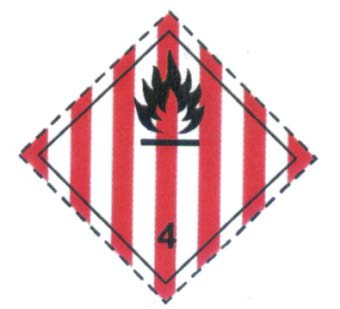 ადვილადაალებადი მყარი ნივთიერებები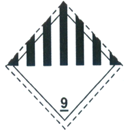 სხვა საშიში ნივთიერებები და ნაკეთობანი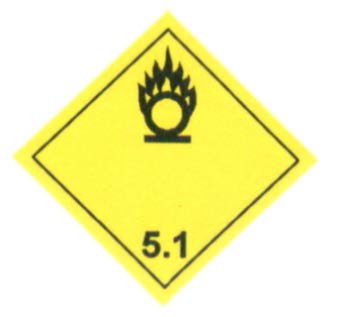 მჟანგავი ნივთიერება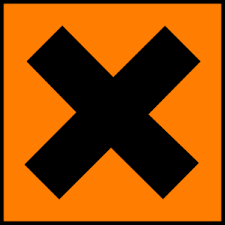 გამაღიზიანებელი, მავნე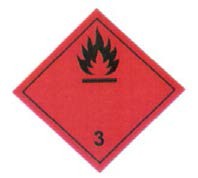 ადვილადაალებადი აირები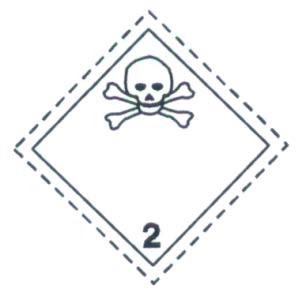 ტოქსიკური აირები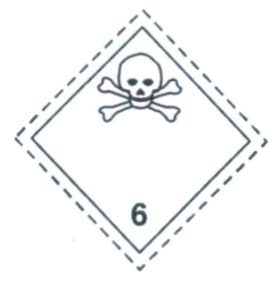 ტოქსიკური ნივთიერებები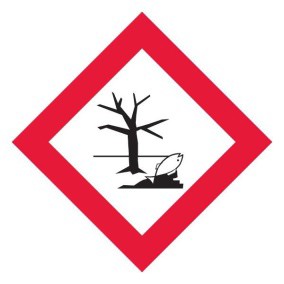 ეკოტოქსიკური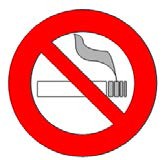 მოწევა აკრძალულია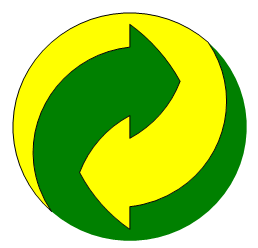 ექვემდებარება გადამუშავებას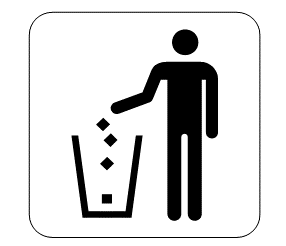 საყოფაცხოვრებო ნარჩენებისათვის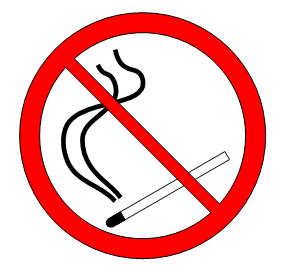 ხანძარსაშიშიასახიფათო ნარჩენის კოდისახიფათო ნარჩენის კოდისახიფათო ნარჩენის დასახელებასახიფათო ნარჩენის დასახელებასახიფათო ნარჩენის დასახელებასახიფათო ნარჩენის დასახელებასახიფათო ნარჩენის დასახელებასახიფათო თვისებებიკლასიფიკაციის სისტემაკლასიფიკაციის სისტემაკლასიფიკაციის სისტემაH კოდებიH კოდებისახიფათოობის განმსაზღვრელი მახასიათებელისახიფათო თვისებებიძირითადი:ძირითადი:ძირითადი:სახიფათო თვისებებიდამატებითი:დამატებითი:დამატებითი:პროცესი/საქმიანობა, რომლის შედეგად წარმოიქმნება სახიფათო ნარჩენებიფიზიკური თვისებებიმყარი	□თხევადი	□ლექი	□აირი	□მყარი	□თხევადი	□ლექი	□აირი	□მყარი	□თხევადი	□ლექი	□აირი	□მყარი	□თხევადი	□ლექი	□აირი	□შენიშვნაშენიშვნაქიმიური თვისებებიმჟავა	□ტუტე	□ორგანული	□არაორგანული	□ხსნადი	□უხსნადი	□მჟავა	□ტუტე	□ორგანული	□არაორგანული	□ხსნადი	□უხსნადი	□მჟავა	□ტუტე	□ორგანული	□არაორგანული	□ხსნადი	□უხსნადი	□მჟავა	□ტუტე	□ორგანული	□არაორგანული	□ხსნადი	□უხსნადი	□შენიშვნაშენიშვნაგამოსაყენებელი შეფუთვის ან კონტეინერის სახეობაგამოსაყენებელი შეფუთვის ან კონტეინერის სახეობაგამოსაყენებელი შეფუთვის ან კონტეინერის სახეობასახიფათოობის ნიშნები, რომლებიც გამოყენებული უნდა იყოს შენახვის/ტრანსპორტირების დროსსახიფათოობის ნიშნები, რომლებიც გამოყენებული უნდა იყოს შენახვის/ტრანსპორტირების დროსსახიფათოობის ნიშნები, რომლებიც გამოყენებული უნდა იყოს შენახვის/ტრანსპორტირების დროსსახიფათოობის ნიშნები, რომლებიც გამოყენებული უნდა იყოს შენახვის/ტრანსპორტირების დროსპირველადი დახმარებაპირველადი დახმარებაპირველადი დახმარებაზომები საგანგებო სიტუაციის დროსზომები საგანგებო სიტუაციის დროსზომები საგანგებო სიტუაციის დროსზომები საგანგებო სიტუაციის დროსკომპანიასაკონტაქტო პირიმისამართი/ ტელეფონიკომპანიასაკონტაქტო პირიმისამართი/ ტელეფონიკომპანიასაკონტაქტო პირიმისამართი/ ტელეფონიკომპანიასაკონტაქტო პირიმისამართი/ ტელეფონიკომპანიასაკონტაქტო პირიმისამართი/ტელეფონი:ავტოსატრანსპორტო საშუალების რეგისტრაციის ნომერი:ტრაილერის რეგისტრაციის ნომერი:სარკინიგზო გადაზიდვა N:კომპანიასაკონტაქტო პირი:მისამართი/ტელეფონი:ავტოსატრანსპორტო საშუალების რეგისტრაციის ნომერი:ტრაილერის რეგისტრაციის ნომერი:სარკინიგზო გადაზიდვა N:7. №8. ნარჩენის კოდი9. ნარჩენის დასახელება10. ოდენობა (კგ)11.ნარჩენები გადაეცა გადამზიდველს12. ნარჩენები	მიიღო გადამზიდველმა13.	ნარჩენები	გადაეცა მიმღებს„შენახვის/აღდგენის/განთავსების მიზნითთარიღი/დროთარიღი/დროთარიღი/დროთარიღი/დროგამგზავნის ხელმოწერაგადამზიდველის ხელმოწერაგადამზიდველის ხელმოწერამიმღების ხელმოწერა